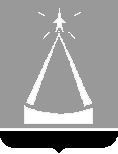 ГЛАВА ГОРОДА ЛЫТКАРИНО                   	МОСКОВСКОЙ ОБЛАСТИ	ПОСТАНОВЛЕНИЕ30.12.2016 № 906-пг. ЛыткариноОб утверждении муниципальной программы «Физическая культура и спорт города Лыткарино» на 2017-2021 годы В соответствии со статьей 179 Бюджетного кодекса Российской Федерации, с Решением Совета депутатов города Лыткарино от 08.12.2016 № 157/17 «Об утверждении бюджета города Лыткарино на 2017 год и на плановый период 2018 и 2019 годов», руководствуясь Положением о муниципальных программах города Лыткарино, утвержденным Постановлением Главы города Лыткарино от 12.09.2013 № 665-п, с учётом заключения Контрольно-счетной палаты города Лыткарино Московской области по результатам проведения финансово-экономической экспертизы от 27.12.2016 № 106, постановляю:1. Утвердить муниципальную программу «Физическая культура и спорт города Лыткарино» на 2017-2021 годы (прилагается).	2. МКУ «Комитет по делам культуры, молодёжи, спорта и туризма города Лыткарино» (Кленовой О.В.) обеспечить опубликование настоящего постановления в установленном порядке и размещение на официальном сайте города Лыткарино Московской области в сети «Интернет».3. Настоящие постановление вступает в силу с 01.01.2017 года.	4. Контроль за исполнением настоящего Постановления возложить на первого заместителя Главы Администрации города Лыткарино Л.С. Иванову.        Е.В. Серёгин     УтвержденоПостановлением Главы города Лыткариноот  30.12.2016 № 906-п (с изменениями и дополнениями, внесенными Постановлением Главы г. Лыткарино от 20.02.2017 №64-п, от 13.04.2017 № 208-п,от 21.06.2017 №358-п, от 14.07.2017 №447-п, от 08.08.2017 №514-п, от 18.09.2017 №616-п,от 16.11.2017 №743-п, от 07.12.2017 №809-п,от 21.12.2017 № 843-п, от 18.01.2018 № 23-п,от 25.01.2018 № 46-п, от 21.03.2018 № 189-п,от 26.04.2018 №307-п, от 25.06.2018 №436-п, от 20.08.2018 №528-п, от 29.10.2018 №687-п,от 05.12.2018 №766-п, от 25.12.2018 №823-п, от 22.01.2019 № 24-п, от 10.04.2019 № 324-п,от 22.05.2019 № 432-п)Муниципальная программа «Физическая культура и спорт города Лыткарино» на 2017 -2021 годы1. Паспорт муниципальной программы «Физическая культура и спорт города Лыткарино» на 2017 -2021 годы	2. Характеристика проблемы, включая анализ причин возникновенияОсновными проблемами в процессе качественного улучшения состояния физической культуры и спорта в городе Лыткарино являются следующие:- Низкая оснащенность спортивным оборудованием и инвентарем образовательных учреждений города;- Недостаток специалистов по организации и проведению физкультурно-оздоровительной работы среди жителей города всех возрастных и социальных категорий;- Отсутствие учреждения физической культуры и спорта по работе со взрослым населением города;- Низкая обеспеченность города спортивными сооружениями: спортзалами – 20 %, плоскостными сооружениями 29 %;- Недостаточная обеспеченность детско-юношеских спортивных школ и клубов спортивным инвентарем и оборудованием, спортивной экипировкой, учебно-методической литературой;- Отсутствие у спортивных школ (МБУ «СШ Лыткарино», МБУ «СШОР Лыткарино») современных специализированных спортивных баз для обеспечения круглогодичного учебно-тренировочного процесса;- Недостаточное финансирование спортивных сборных команд города Лыткарино, в части обеспечения их участия в международных, всероссийских, областных соревнованиях и аренды спортивных сооружений;- Отсутствие условий для систематических занятий спортивных сборных команд города Лыткарино.В рамках реализации Программы планируется предпринять следующие шаги:- Программой предусматривается расширение доступности занятий физической культурой и спортом по месту жительства, содействие индивидуальным занятиям спортом.- Привлечение детей и подростков (включая детей из многодетных и малообеспеченных семей, подростков "группы риска") к физкультурно-спортивным занятиям и мероприятиям, проводимым во внеурочное время;- Проведение спортивных мероприятий среди учащихся за счет организации турнирной системы соревнований. Поощрение победителей и участников памятными призами.- Проведение Спартакиады для учителей физической культуры по видам спорта с подведением комплексного зачета и награждением победителей и призеров.- Организация и проведение городских спортивно-массовых мероприятий по видам спорта. - Расширение взаимодействия с ветеранскими организациями. - Развитие спортивно-массовой и оздоровительной работы, в том числе развитие наиболее доступных для населения массовых и народных видов спорта, с использованием простейших спортивных баз во дворах и территорий (мини-футбол, настольный теннис, шашки, шахматы, дартс и др.).- Развитие популярных у молодежи новых и экстремальных видов спорта, физкультурно-спортивных направлений.- Широкое использование Календаря физкультурно – массовых мероприятий, как инструмента организации занятий спортом учащихся учебных заведений на территории города.- Обучение плаванию детей дошкольного возраста.- Увеличение охвата занятиями по обучению плаванию детей дошкольного возраста.- Обеспечение беспрепятственного доступа инвалидов и других маломобильных граждан к объектам спорта и возможности их использования.- Обеспечение детско-юношеских спортивных школ спортивным инвентарем и оборудованием, спортивной экипировкой, учебно-методической литературой.- Увеличение финансирования спортивных сборных команд города Лыткарино, в части обеспечения их участия в международных, всероссийских, областных соревнованиях и аренды спортивных сооружений;- Создание условий для систематических занятий спортивных сборных команд города Лыткарино.- Строительство объектов спорта.2.1. Обоснование муниципальной программы «Физическая культура и спорт города Лыткарино» на 2017-2021 годыФизическая культура, являясь составной частью общей культуры человека, его здорового образа жизни, намного определяет поведение человека в учебе, на производстве, в быту и общении, способствует решению социально-экономических, воспитательных и оздоровительных задач. Физическая культура и спорт в настоящее время является основным средством профилактики заболеваний, укрепления здоровья, поддержания высокой работоспособности человека, воспитания патриотизма граждан, подготовки их к защите Родины.Муниципальная программа «Физическая культура и спорт города Лыткарино» на 2017-2021 годы является документом, определяющим организационные условия и финансовые ресурсы для развития физической культуры и спорта в городе Лыткарино.3. Планируемые результаты реализации муниципальной Программы
«Физическая культура и спорт города Лыткарино» на 2017-2021 годыПаспорт Подпрограммы I «Строительство, реконструкция, модернизация и благоустройство территории объектов физической культуры и спорта города Лыткарино» муниципальной программы«Физическая культура и спорт города Лыткарино» на 2017-2021 годы5. Перечень мероприятий Подпрограммы I «Строительство, реконструкция, модернизация и благоустройство территории объектов физической культуры и спорта города Лыткарино» муниципальной Программы «Физическая культура и спорт города Лыткарино» на 2017-2021 годы6. Паспорт Подпрограммы II «Развитие физической культуры и спорта в городе Лыткарино» муниципальной программы «Физическая культура и спорт города Лыткарино» на 2017-2021 годы7. Перечень мероприятий Подпрограммы II «Развитие физической культуры и спорта в городе Лыткарино» муниципальной Программы «Физическая культура и спорт города Лыткарино» на 2017-2021 годыНаименование муниципальной программы  «Физическая культура и спорт города Лыткарино» «Физическая культура и спорт города Лыткарино» «Физическая культура и спорт города Лыткарино» «Физическая культура и спорт города Лыткарино» «Физическая культура и спорт города Лыткарино» «Физическая культура и спорт города Лыткарино»Цели муниципальной программы - Создание условий для укрепления здоровья населения города Лыткарино путем развития инфраструктуры спорта;- Популяризация массового и профессионального спорта (включая спорт высших достижений);- Приобщение различных слоев общества к регулярным занятиям физической культурой и спортом;- Расширение услуг в сфере физической культуры и спорта.- Создание условий для укрепления здоровья населения города Лыткарино путем развития инфраструктуры спорта;- Популяризация массового и профессионального спорта (включая спорт высших достижений);- Приобщение различных слоев общества к регулярным занятиям физической культурой и спортом;- Расширение услуг в сфере физической культуры и спорта.- Создание условий для укрепления здоровья населения города Лыткарино путем развития инфраструктуры спорта;- Популяризация массового и профессионального спорта (включая спорт высших достижений);- Приобщение различных слоев общества к регулярным занятиям физической культурой и спортом;- Расширение услуг в сфере физической культуры и спорта.- Создание условий для укрепления здоровья населения города Лыткарино путем развития инфраструктуры спорта;- Популяризация массового и профессионального спорта (включая спорт высших достижений);- Приобщение различных слоев общества к регулярным занятиям физической культурой и спортом;- Расширение услуг в сфере физической культуры и спорта.- Создание условий для укрепления здоровья населения города Лыткарино путем развития инфраструктуры спорта;- Популяризация массового и профессионального спорта (включая спорт высших достижений);- Приобщение различных слоев общества к регулярным занятиям физической культурой и спортом;- Расширение услуг в сфере физической культуры и спорта.- Создание условий для укрепления здоровья населения города Лыткарино путем развития инфраструктуры спорта;- Популяризация массового и профессионального спорта (включая спорт высших достижений);- Приобщение различных слоев общества к регулярным занятиям физической культурой и спортом;- Расширение услуг в сфере физической культуры и спорта.Задачи муниципальной программы - Развитие материально-технической базы объектов спорта;- Строительство новых спортивных объектов;- Увеличение количества жителей, вовлечённых в систематические занятия физической культурой и спортом;- Обеспечение выполнения функций муниципальных учреждений физической культуры и спорта.- Развитие материально-технической базы объектов спорта;- Строительство новых спортивных объектов;- Увеличение количества жителей, вовлечённых в систематические занятия физической культурой и спортом;- Обеспечение выполнения функций муниципальных учреждений физической культуры и спорта.- Развитие материально-технической базы объектов спорта;- Строительство новых спортивных объектов;- Увеличение количества жителей, вовлечённых в систематические занятия физической культурой и спортом;- Обеспечение выполнения функций муниципальных учреждений физической культуры и спорта.- Развитие материально-технической базы объектов спорта;- Строительство новых спортивных объектов;- Увеличение количества жителей, вовлечённых в систематические занятия физической культурой и спортом;- Обеспечение выполнения функций муниципальных учреждений физической культуры и спорта.- Развитие материально-технической базы объектов спорта;- Строительство новых спортивных объектов;- Увеличение количества жителей, вовлечённых в систематические занятия физической культурой и спортом;- Обеспечение выполнения функций муниципальных учреждений физической культуры и спорта.- Развитие материально-технической базы объектов спорта;- Строительство новых спортивных объектов;- Увеличение количества жителей, вовлечённых в систематические занятия физической культурой и спортом;- Обеспечение выполнения функций муниципальных учреждений физической культуры и спорта.Перечень подпрограммПодпрограмма I «Строительство, реконструкция, модернизация и благоустройство территории объектов физической культуры и спорта города Лыткарино»Подпрограмма II «Развитие физической культуры и спорта в городе Лыткарино».Подпрограмма I «Строительство, реконструкция, модернизация и благоустройство территории объектов физической культуры и спорта города Лыткарино»Подпрограмма II «Развитие физической культуры и спорта в городе Лыткарино».Подпрограмма I «Строительство, реконструкция, модернизация и благоустройство территории объектов физической культуры и спорта города Лыткарино»Подпрограмма II «Развитие физической культуры и спорта в городе Лыткарино».Подпрограмма I «Строительство, реконструкция, модернизация и благоустройство территории объектов физической культуры и спорта города Лыткарино»Подпрограмма II «Развитие физической культуры и спорта в городе Лыткарино».Подпрограмма I «Строительство, реконструкция, модернизация и благоустройство территории объектов физической культуры и спорта города Лыткарино»Подпрограмма II «Развитие физической культуры и спорта в городе Лыткарино».Подпрограмма I «Строительство, реконструкция, модернизация и благоустройство территории объектов физической культуры и спорта города Лыткарино»Подпрограмма II «Развитие физической культуры и спорта в городе Лыткарино».Координатор муниципальной программыЗаместитель Главы Администрации городского округа Лыткарино А.Ю. УткинЗаместитель Главы Администрации городского округа Лыткарино А.Ю. УткинЗаместитель Главы Администрации городского округа Лыткарино А.Ю. УткинЗаместитель Главы Администрации городского округа Лыткарино А.Ю. УткинЗаместитель Главы Администрации городского округа Лыткарино А.Ю. УткинЗаместитель Главы Администрации городского округа Лыткарино А.Ю. УткинЗаказчик муниципальной программыАдминистрация городского округа Лыткарино.  Администрация городского округа Лыткарино.  Администрация городского округа Лыткарино.  Администрация городского округа Лыткарино.  Администрация городского округа Лыткарино.  Администрация городского округа Лыткарино.  Разработчик муниципальной программыМКУ «Комитет по делам культуры, молодежи, спорта и туризма города Лыткарино»МКУ «Комитет по делам культуры, молодежи, спорта и туризма города Лыткарино»МКУ «Комитет по делам культуры, молодежи, спорта и туризма города Лыткарино»МКУ «Комитет по делам культуры, молодежи, спорта и туризма города Лыткарино»МКУ «Комитет по делам культуры, молодежи, спорта и туризма города Лыткарино»МКУ «Комитет по делам культуры, молодежи, спорта и туризма города Лыткарино»Ответственные за выполнение мероприятий муниципальной программы МКУ «Комитет по делам культуры, молодежи, спорта и туризма города Лыткарино»; Администрация городского округа Лыткарино;Управление ЖКХ и РГИ города Лыткарино;МБУ «СШ Лыткарино»;МБУ «СШОР Лыткарино»;МАУ «ЛСК Лыткарино»;МУП «Спортивный комплекс «КРИСТАЛЛ»;МУ СК  «Арена Лыткарино».МКУ «Комитет по делам культуры, молодежи, спорта и туризма города Лыткарино»; Администрация городского округа Лыткарино;Управление ЖКХ и РГИ города Лыткарино;МБУ «СШ Лыткарино»;МБУ «СШОР Лыткарино»;МАУ «ЛСК Лыткарино»;МУП «Спортивный комплекс «КРИСТАЛЛ»;МУ СК  «Арена Лыткарино».МКУ «Комитет по делам культуры, молодежи, спорта и туризма города Лыткарино»; Администрация городского округа Лыткарино;Управление ЖКХ и РГИ города Лыткарино;МБУ «СШ Лыткарино»;МБУ «СШОР Лыткарино»;МАУ «ЛСК Лыткарино»;МУП «Спортивный комплекс «КРИСТАЛЛ»;МУ СК  «Арена Лыткарино».МКУ «Комитет по делам культуры, молодежи, спорта и туризма города Лыткарино»; Администрация городского округа Лыткарино;Управление ЖКХ и РГИ города Лыткарино;МБУ «СШ Лыткарино»;МБУ «СШОР Лыткарино»;МАУ «ЛСК Лыткарино»;МУП «Спортивный комплекс «КРИСТАЛЛ»;МУ СК  «Арена Лыткарино».МКУ «Комитет по делам культуры, молодежи, спорта и туризма города Лыткарино»; Администрация городского округа Лыткарино;Управление ЖКХ и РГИ города Лыткарино;МБУ «СШ Лыткарино»;МБУ «СШОР Лыткарино»;МАУ «ЛСК Лыткарино»;МУП «Спортивный комплекс «КРИСТАЛЛ»;МУ СК  «Арена Лыткарино».МКУ «Комитет по делам культуры, молодежи, спорта и туризма города Лыткарино»; Администрация городского округа Лыткарино;Управление ЖКХ и РГИ города Лыткарино;МБУ «СШ Лыткарино»;МБУ «СШОР Лыткарино»;МАУ «ЛСК Лыткарино»;МУП «Спортивный комплекс «КРИСТАЛЛ»;МУ СК  «Арена Лыткарино».Сроки реализации муниципальной программы 2017 - 2021 годы2017 - 2021 годы2017 - 2021 годы2017 - 2021 годы2017 - 2021 годы2017 - 2021 годыИсточники финансирования муниципальной программы, в том числе по годам:Расходы  (тыс. рублей)Расходы  (тыс. рублей)Расходы  (тыс. рублей)Расходы  (тыс. рублей)Расходы  (тыс. рублей)Расходы  (тыс. рублей)Источники финансирования муниципальной программы, в том числе по годам:Всего2017 год2018 год2019 год2020 год2021 годСредства бюджета г. Лыткарино503 583,3147 855,393 097,695 066,883 781,883 781,8Средства бюджета Московской области143 915,0140 000,0-3 915,0--Итого647 498,3287 855,393 097,698 981,883 781,883 781,8Планируемые результаты реализации программыВ результате реализации Программы предполагается:- Фактическая обеспеченность населения города Лыткарино объектами спорта (ЕПС) на 10 000 населения: 189,35 человек на 10 000 населения в 2017 г. до 211,08 человек на 10 000 населения в 2021;- Эффективность использования существующих объектов спорта, с 90 % в 2017 г. до 100% к 2021 г.;- Количество плоскостных спортивных сооружений в городе Лыткарино, на которых проведен капитальный ремонт и приобретено оборудование для их оснащения, 1 ед. в 2020 г.;- Количество введенных в эксплуатацию спортивных объектов, 1 ед. в 2017 г.;- Количество объектов физической культуры и спорта, на которых произведена модернизация материально-технической базы путем проведения капитального ремонта и технического переоснащения в городе Лыткарино, 1 ед. в 2020 г.;- Количество установленных плоскостных спортивных сооружений в городе Лыткарино, 1 ед. в 2019 г.;- Количество установленных скейт-парков в городе Лыткарино, 1 ед. в 2019 г.;- Количество жителей города Лыткарино, систематически занимающихся физической культурой и спортом, с 20,96 тыс. чел. в 2017 г. до 26,16 тыс. чел. к 2021 г.;  - Доля жителей города Лыткарино,  систематически занимающихся физической культурой и спортом, в общей численности населения города Лыткарино, с 36,5 % в 2017 г. до 45,1 % к 2021 г.;- Доля населения, занятого в экономике, занимающегося физической культурой и спортом, в общей численности населения, занятого в экономике, с 18,5 % в 2017 г. до 28,9 % в 2020 г.;- Доля жителей города Лыткарино, выполнивших нормативы Всероссийского физкультурно-спортивного комплекса «Готов к труду и обороне» (ГТО), в общей численности населения, принявшего участие в сдаче нормативов Всероссийского физкультурно-спортивного комплекса «Готов к труду и обороне» (ГТО),  с 25 % в 2017 г. до 60 % к 2021 г.;- Доля учащихся и студентов - жителей города Лыткарино, выполнивших нормативы Всероссийского физкультурно-спортивного комплекса «Готов к труду и обороне» (ГТО), в общей численности населения, принявшего участие в сдаче нормативов Всероссийского физкультурно-спортивного комплекса «Готов к труду и обороне» (ГТО), с 40 % в 2017 г. до 50,9 % к 2021 г.;- Доля детей и молодежи, систематически занимающихся физической культурой и спортом, в общей численности детей и молодежи, с 90% в 2017 г. до 92% к 2021 г.;- Доля граждан среднего возраста, систематически занимающихся физической культурой и спортом, в общей численности граждан среднего возраста, с 24% в 2017 г. до 28,5% к 2021 г.;- Доля граждан старшего возраста, систематически занимающихся физической культурой и спортом в общей численности граждан старшего возраста, с 11% в 2017 г. до 14,5% к 2021 г.;- Уровень обеспеченности граждан спортивными сооружениями исходя из единовременной пропускной способности объектов спорта, с 30,66% в 2017 г. до 31,26% к 2021г.;- Доля лиц с ограниченными возможностями здоровья и инвалидов, систематически занимающихся физической культурой и спортом, в общем числе инвалидов и лиц с ограниченными возможностями здоровья, проживающих в городе Лыткарино, с 8 % в 2017 г. до 15,5 % к 2021 г.;- Доля граждан, занимающихся в спортивных организациях, в общей численности детей и молодёжи в возрасте 6-15 лет, с 41 % в 2017 г. до 52 % к 2021 г.;- Доля учащихся и студентов, систематически занимающихся физической культурой и спортом, в общей численности учащихся и студентов, с 73 % в 2017 г. до 86 % в 2021 г.;- Доля организаций, оказывающих услуги по спортивной подготовке в соответствии с федеральными стандартами спортивной подготовки, в общем количестве организаций в сфере физической культуры и спорта города Лыткарино, в том числе для лиц с ограниченными возможностями, с 80 % в 2017 г. до 100 % к 2021 г.;- Доля занимающихся по программам спортивной подготовки в организациях ведомственной принадлежности физической культуры и спорта, в общем количестве занимающихся в организациях ведомственной принадлежности физической культуры и спорта, с 74,5% в 2017г. до 82,8% к 2021 г.;- Доля средств, полученных от предпринимательской деятельности, с 37,5% в 2017 г. до 38,5% к 2021 г.;- Выполнение муниципального задания МАУ «ЛСК Лыткарино», с 100% в 2017 г. до 100% к 2021 г.;- Выполнение муниципального задания МБУ «СШ Лыткарино», с 100% в 2017 г. до 100% к 2021 г.;- Выполнение муниципального задания МБУ «СШОР Лыткарино», с 100% в 2017 г. до 100% к 2021 г.В результате реализации Программы предполагается:- Фактическая обеспеченность населения города Лыткарино объектами спорта (ЕПС) на 10 000 населения: 189,35 человек на 10 000 населения в 2017 г. до 211,08 человек на 10 000 населения в 2021;- Эффективность использования существующих объектов спорта, с 90 % в 2017 г. до 100% к 2021 г.;- Количество плоскостных спортивных сооружений в городе Лыткарино, на которых проведен капитальный ремонт и приобретено оборудование для их оснащения, 1 ед. в 2020 г.;- Количество введенных в эксплуатацию спортивных объектов, 1 ед. в 2017 г.;- Количество объектов физической культуры и спорта, на которых произведена модернизация материально-технической базы путем проведения капитального ремонта и технического переоснащения в городе Лыткарино, 1 ед. в 2020 г.;- Количество установленных плоскостных спортивных сооружений в городе Лыткарино, 1 ед. в 2019 г.;- Количество установленных скейт-парков в городе Лыткарино, 1 ед. в 2019 г.;- Количество жителей города Лыткарино, систематически занимающихся физической культурой и спортом, с 20,96 тыс. чел. в 2017 г. до 26,16 тыс. чел. к 2021 г.;  - Доля жителей города Лыткарино,  систематически занимающихся физической культурой и спортом, в общей численности населения города Лыткарино, с 36,5 % в 2017 г. до 45,1 % к 2021 г.;- Доля населения, занятого в экономике, занимающегося физической культурой и спортом, в общей численности населения, занятого в экономике, с 18,5 % в 2017 г. до 28,9 % в 2020 г.;- Доля жителей города Лыткарино, выполнивших нормативы Всероссийского физкультурно-спортивного комплекса «Готов к труду и обороне» (ГТО), в общей численности населения, принявшего участие в сдаче нормативов Всероссийского физкультурно-спортивного комплекса «Готов к труду и обороне» (ГТО),  с 25 % в 2017 г. до 60 % к 2021 г.;- Доля учащихся и студентов - жителей города Лыткарино, выполнивших нормативы Всероссийского физкультурно-спортивного комплекса «Готов к труду и обороне» (ГТО), в общей численности населения, принявшего участие в сдаче нормативов Всероссийского физкультурно-спортивного комплекса «Готов к труду и обороне» (ГТО), с 40 % в 2017 г. до 50,9 % к 2021 г.;- Доля детей и молодежи, систематически занимающихся физической культурой и спортом, в общей численности детей и молодежи, с 90% в 2017 г. до 92% к 2021 г.;- Доля граждан среднего возраста, систематически занимающихся физической культурой и спортом, в общей численности граждан среднего возраста, с 24% в 2017 г. до 28,5% к 2021 г.;- Доля граждан старшего возраста, систематически занимающихся физической культурой и спортом в общей численности граждан старшего возраста, с 11% в 2017 г. до 14,5% к 2021 г.;- Уровень обеспеченности граждан спортивными сооружениями исходя из единовременной пропускной способности объектов спорта, с 30,66% в 2017 г. до 31,26% к 2021г.;- Доля лиц с ограниченными возможностями здоровья и инвалидов, систематически занимающихся физической культурой и спортом, в общем числе инвалидов и лиц с ограниченными возможностями здоровья, проживающих в городе Лыткарино, с 8 % в 2017 г. до 15,5 % к 2021 г.;- Доля граждан, занимающихся в спортивных организациях, в общей численности детей и молодёжи в возрасте 6-15 лет, с 41 % в 2017 г. до 52 % к 2021 г.;- Доля учащихся и студентов, систематически занимающихся физической культурой и спортом, в общей численности учащихся и студентов, с 73 % в 2017 г. до 86 % в 2021 г.;- Доля организаций, оказывающих услуги по спортивной подготовке в соответствии с федеральными стандартами спортивной подготовки, в общем количестве организаций в сфере физической культуры и спорта города Лыткарино, в том числе для лиц с ограниченными возможностями, с 80 % в 2017 г. до 100 % к 2021 г.;- Доля занимающихся по программам спортивной подготовки в организациях ведомственной принадлежности физической культуры и спорта, в общем количестве занимающихся в организациях ведомственной принадлежности физической культуры и спорта, с 74,5% в 2017г. до 82,8% к 2021 г.;- Доля средств, полученных от предпринимательской деятельности, с 37,5% в 2017 г. до 38,5% к 2021 г.;- Выполнение муниципального задания МАУ «ЛСК Лыткарино», с 100% в 2017 г. до 100% к 2021 г.;- Выполнение муниципального задания МБУ «СШ Лыткарино», с 100% в 2017 г. до 100% к 2021 г.;- Выполнение муниципального задания МБУ «СШОР Лыткарино», с 100% в 2017 г. до 100% к 2021 г.В результате реализации Программы предполагается:- Фактическая обеспеченность населения города Лыткарино объектами спорта (ЕПС) на 10 000 населения: 189,35 человек на 10 000 населения в 2017 г. до 211,08 человек на 10 000 населения в 2021;- Эффективность использования существующих объектов спорта, с 90 % в 2017 г. до 100% к 2021 г.;- Количество плоскостных спортивных сооружений в городе Лыткарино, на которых проведен капитальный ремонт и приобретено оборудование для их оснащения, 1 ед. в 2020 г.;- Количество введенных в эксплуатацию спортивных объектов, 1 ед. в 2017 г.;- Количество объектов физической культуры и спорта, на которых произведена модернизация материально-технической базы путем проведения капитального ремонта и технического переоснащения в городе Лыткарино, 1 ед. в 2020 г.;- Количество установленных плоскостных спортивных сооружений в городе Лыткарино, 1 ед. в 2019 г.;- Количество установленных скейт-парков в городе Лыткарино, 1 ед. в 2019 г.;- Количество жителей города Лыткарино, систематически занимающихся физической культурой и спортом, с 20,96 тыс. чел. в 2017 г. до 26,16 тыс. чел. к 2021 г.;  - Доля жителей города Лыткарино,  систематически занимающихся физической культурой и спортом, в общей численности населения города Лыткарино, с 36,5 % в 2017 г. до 45,1 % к 2021 г.;- Доля населения, занятого в экономике, занимающегося физической культурой и спортом, в общей численности населения, занятого в экономике, с 18,5 % в 2017 г. до 28,9 % в 2020 г.;- Доля жителей города Лыткарино, выполнивших нормативы Всероссийского физкультурно-спортивного комплекса «Готов к труду и обороне» (ГТО), в общей численности населения, принявшего участие в сдаче нормативов Всероссийского физкультурно-спортивного комплекса «Готов к труду и обороне» (ГТО),  с 25 % в 2017 г. до 60 % к 2021 г.;- Доля учащихся и студентов - жителей города Лыткарино, выполнивших нормативы Всероссийского физкультурно-спортивного комплекса «Готов к труду и обороне» (ГТО), в общей численности населения, принявшего участие в сдаче нормативов Всероссийского физкультурно-спортивного комплекса «Готов к труду и обороне» (ГТО), с 40 % в 2017 г. до 50,9 % к 2021 г.;- Доля детей и молодежи, систематически занимающихся физической культурой и спортом, в общей численности детей и молодежи, с 90% в 2017 г. до 92% к 2021 г.;- Доля граждан среднего возраста, систематически занимающихся физической культурой и спортом, в общей численности граждан среднего возраста, с 24% в 2017 г. до 28,5% к 2021 г.;- Доля граждан старшего возраста, систематически занимающихся физической культурой и спортом в общей численности граждан старшего возраста, с 11% в 2017 г. до 14,5% к 2021 г.;- Уровень обеспеченности граждан спортивными сооружениями исходя из единовременной пропускной способности объектов спорта, с 30,66% в 2017 г. до 31,26% к 2021г.;- Доля лиц с ограниченными возможностями здоровья и инвалидов, систематически занимающихся физической культурой и спортом, в общем числе инвалидов и лиц с ограниченными возможностями здоровья, проживающих в городе Лыткарино, с 8 % в 2017 г. до 15,5 % к 2021 г.;- Доля граждан, занимающихся в спортивных организациях, в общей численности детей и молодёжи в возрасте 6-15 лет, с 41 % в 2017 г. до 52 % к 2021 г.;- Доля учащихся и студентов, систематически занимающихся физической культурой и спортом, в общей численности учащихся и студентов, с 73 % в 2017 г. до 86 % в 2021 г.;- Доля организаций, оказывающих услуги по спортивной подготовке в соответствии с федеральными стандартами спортивной подготовки, в общем количестве организаций в сфере физической культуры и спорта города Лыткарино, в том числе для лиц с ограниченными возможностями, с 80 % в 2017 г. до 100 % к 2021 г.;- Доля занимающихся по программам спортивной подготовки в организациях ведомственной принадлежности физической культуры и спорта, в общем количестве занимающихся в организациях ведомственной принадлежности физической культуры и спорта, с 74,5% в 2017г. до 82,8% к 2021 г.;- Доля средств, полученных от предпринимательской деятельности, с 37,5% в 2017 г. до 38,5% к 2021 г.;- Выполнение муниципального задания МАУ «ЛСК Лыткарино», с 100% в 2017 г. до 100% к 2021 г.;- Выполнение муниципального задания МБУ «СШ Лыткарино», с 100% в 2017 г. до 100% к 2021 г.;- Выполнение муниципального задания МБУ «СШОР Лыткарино», с 100% в 2017 г. до 100% к 2021 г.В результате реализации Программы предполагается:- Фактическая обеспеченность населения города Лыткарино объектами спорта (ЕПС) на 10 000 населения: 189,35 человек на 10 000 населения в 2017 г. до 211,08 человек на 10 000 населения в 2021;- Эффективность использования существующих объектов спорта, с 90 % в 2017 г. до 100% к 2021 г.;- Количество плоскостных спортивных сооружений в городе Лыткарино, на которых проведен капитальный ремонт и приобретено оборудование для их оснащения, 1 ед. в 2020 г.;- Количество введенных в эксплуатацию спортивных объектов, 1 ед. в 2017 г.;- Количество объектов физической культуры и спорта, на которых произведена модернизация материально-технической базы путем проведения капитального ремонта и технического переоснащения в городе Лыткарино, 1 ед. в 2020 г.;- Количество установленных плоскостных спортивных сооружений в городе Лыткарино, 1 ед. в 2019 г.;- Количество установленных скейт-парков в городе Лыткарино, 1 ед. в 2019 г.;- Количество жителей города Лыткарино, систематически занимающихся физической культурой и спортом, с 20,96 тыс. чел. в 2017 г. до 26,16 тыс. чел. к 2021 г.;  - Доля жителей города Лыткарино,  систематически занимающихся физической культурой и спортом, в общей численности населения города Лыткарино, с 36,5 % в 2017 г. до 45,1 % к 2021 г.;- Доля населения, занятого в экономике, занимающегося физической культурой и спортом, в общей численности населения, занятого в экономике, с 18,5 % в 2017 г. до 28,9 % в 2020 г.;- Доля жителей города Лыткарино, выполнивших нормативы Всероссийского физкультурно-спортивного комплекса «Готов к труду и обороне» (ГТО), в общей численности населения, принявшего участие в сдаче нормативов Всероссийского физкультурно-спортивного комплекса «Готов к труду и обороне» (ГТО),  с 25 % в 2017 г. до 60 % к 2021 г.;- Доля учащихся и студентов - жителей города Лыткарино, выполнивших нормативы Всероссийского физкультурно-спортивного комплекса «Готов к труду и обороне» (ГТО), в общей численности населения, принявшего участие в сдаче нормативов Всероссийского физкультурно-спортивного комплекса «Готов к труду и обороне» (ГТО), с 40 % в 2017 г. до 50,9 % к 2021 г.;- Доля детей и молодежи, систематически занимающихся физической культурой и спортом, в общей численности детей и молодежи, с 90% в 2017 г. до 92% к 2021 г.;- Доля граждан среднего возраста, систематически занимающихся физической культурой и спортом, в общей численности граждан среднего возраста, с 24% в 2017 г. до 28,5% к 2021 г.;- Доля граждан старшего возраста, систематически занимающихся физической культурой и спортом в общей численности граждан старшего возраста, с 11% в 2017 г. до 14,5% к 2021 г.;- Уровень обеспеченности граждан спортивными сооружениями исходя из единовременной пропускной способности объектов спорта, с 30,66% в 2017 г. до 31,26% к 2021г.;- Доля лиц с ограниченными возможностями здоровья и инвалидов, систематически занимающихся физической культурой и спортом, в общем числе инвалидов и лиц с ограниченными возможностями здоровья, проживающих в городе Лыткарино, с 8 % в 2017 г. до 15,5 % к 2021 г.;- Доля граждан, занимающихся в спортивных организациях, в общей численности детей и молодёжи в возрасте 6-15 лет, с 41 % в 2017 г. до 52 % к 2021 г.;- Доля учащихся и студентов, систематически занимающихся физической культурой и спортом, в общей численности учащихся и студентов, с 73 % в 2017 г. до 86 % в 2021 г.;- Доля организаций, оказывающих услуги по спортивной подготовке в соответствии с федеральными стандартами спортивной подготовки, в общем количестве организаций в сфере физической культуры и спорта города Лыткарино, в том числе для лиц с ограниченными возможностями, с 80 % в 2017 г. до 100 % к 2021 г.;- Доля занимающихся по программам спортивной подготовки в организациях ведомственной принадлежности физической культуры и спорта, в общем количестве занимающихся в организациях ведомственной принадлежности физической культуры и спорта, с 74,5% в 2017г. до 82,8% к 2021 г.;- Доля средств, полученных от предпринимательской деятельности, с 37,5% в 2017 г. до 38,5% к 2021 г.;- Выполнение муниципального задания МАУ «ЛСК Лыткарино», с 100% в 2017 г. до 100% к 2021 г.;- Выполнение муниципального задания МБУ «СШ Лыткарино», с 100% в 2017 г. до 100% к 2021 г.;- Выполнение муниципального задания МБУ «СШОР Лыткарино», с 100% в 2017 г. до 100% к 2021 г.В результате реализации Программы предполагается:- Фактическая обеспеченность населения города Лыткарино объектами спорта (ЕПС) на 10 000 населения: 189,35 человек на 10 000 населения в 2017 г. до 211,08 человек на 10 000 населения в 2021;- Эффективность использования существующих объектов спорта, с 90 % в 2017 г. до 100% к 2021 г.;- Количество плоскостных спортивных сооружений в городе Лыткарино, на которых проведен капитальный ремонт и приобретено оборудование для их оснащения, 1 ед. в 2020 г.;- Количество введенных в эксплуатацию спортивных объектов, 1 ед. в 2017 г.;- Количество объектов физической культуры и спорта, на которых произведена модернизация материально-технической базы путем проведения капитального ремонта и технического переоснащения в городе Лыткарино, 1 ед. в 2020 г.;- Количество установленных плоскостных спортивных сооружений в городе Лыткарино, 1 ед. в 2019 г.;- Количество установленных скейт-парков в городе Лыткарино, 1 ед. в 2019 г.;- Количество жителей города Лыткарино, систематически занимающихся физической культурой и спортом, с 20,96 тыс. чел. в 2017 г. до 26,16 тыс. чел. к 2021 г.;  - Доля жителей города Лыткарино,  систематически занимающихся физической культурой и спортом, в общей численности населения города Лыткарино, с 36,5 % в 2017 г. до 45,1 % к 2021 г.;- Доля населения, занятого в экономике, занимающегося физической культурой и спортом, в общей численности населения, занятого в экономике, с 18,5 % в 2017 г. до 28,9 % в 2020 г.;- Доля жителей города Лыткарино, выполнивших нормативы Всероссийского физкультурно-спортивного комплекса «Готов к труду и обороне» (ГТО), в общей численности населения, принявшего участие в сдаче нормативов Всероссийского физкультурно-спортивного комплекса «Готов к труду и обороне» (ГТО),  с 25 % в 2017 г. до 60 % к 2021 г.;- Доля учащихся и студентов - жителей города Лыткарино, выполнивших нормативы Всероссийского физкультурно-спортивного комплекса «Готов к труду и обороне» (ГТО), в общей численности населения, принявшего участие в сдаче нормативов Всероссийского физкультурно-спортивного комплекса «Готов к труду и обороне» (ГТО), с 40 % в 2017 г. до 50,9 % к 2021 г.;- Доля детей и молодежи, систематически занимающихся физической культурой и спортом, в общей численности детей и молодежи, с 90% в 2017 г. до 92% к 2021 г.;- Доля граждан среднего возраста, систематически занимающихся физической культурой и спортом, в общей численности граждан среднего возраста, с 24% в 2017 г. до 28,5% к 2021 г.;- Доля граждан старшего возраста, систематически занимающихся физической культурой и спортом в общей численности граждан старшего возраста, с 11% в 2017 г. до 14,5% к 2021 г.;- Уровень обеспеченности граждан спортивными сооружениями исходя из единовременной пропускной способности объектов спорта, с 30,66% в 2017 г. до 31,26% к 2021г.;- Доля лиц с ограниченными возможностями здоровья и инвалидов, систематически занимающихся физической культурой и спортом, в общем числе инвалидов и лиц с ограниченными возможностями здоровья, проживающих в городе Лыткарино, с 8 % в 2017 г. до 15,5 % к 2021 г.;- Доля граждан, занимающихся в спортивных организациях, в общей численности детей и молодёжи в возрасте 6-15 лет, с 41 % в 2017 г. до 52 % к 2021 г.;- Доля учащихся и студентов, систематически занимающихся физической культурой и спортом, в общей численности учащихся и студентов, с 73 % в 2017 г. до 86 % в 2021 г.;- Доля организаций, оказывающих услуги по спортивной подготовке в соответствии с федеральными стандартами спортивной подготовки, в общем количестве организаций в сфере физической культуры и спорта города Лыткарино, в том числе для лиц с ограниченными возможностями, с 80 % в 2017 г. до 100 % к 2021 г.;- Доля занимающихся по программам спортивной подготовки в организациях ведомственной принадлежности физической культуры и спорта, в общем количестве занимающихся в организациях ведомственной принадлежности физической культуры и спорта, с 74,5% в 2017г. до 82,8% к 2021 г.;- Доля средств, полученных от предпринимательской деятельности, с 37,5% в 2017 г. до 38,5% к 2021 г.;- Выполнение муниципального задания МАУ «ЛСК Лыткарино», с 100% в 2017 г. до 100% к 2021 г.;- Выполнение муниципального задания МБУ «СШ Лыткарино», с 100% в 2017 г. до 100% к 2021 г.;- Выполнение муниципального задания МБУ «СШОР Лыткарино», с 100% в 2017 г. до 100% к 2021 г.В результате реализации Программы предполагается:- Фактическая обеспеченность населения города Лыткарино объектами спорта (ЕПС) на 10 000 населения: 189,35 человек на 10 000 населения в 2017 г. до 211,08 человек на 10 000 населения в 2021;- Эффективность использования существующих объектов спорта, с 90 % в 2017 г. до 100% к 2021 г.;- Количество плоскостных спортивных сооружений в городе Лыткарино, на которых проведен капитальный ремонт и приобретено оборудование для их оснащения, 1 ед. в 2020 г.;- Количество введенных в эксплуатацию спортивных объектов, 1 ед. в 2017 г.;- Количество объектов физической культуры и спорта, на которых произведена модернизация материально-технической базы путем проведения капитального ремонта и технического переоснащения в городе Лыткарино, 1 ед. в 2020 г.;- Количество установленных плоскостных спортивных сооружений в городе Лыткарино, 1 ед. в 2019 г.;- Количество установленных скейт-парков в городе Лыткарино, 1 ед. в 2019 г.;- Количество жителей города Лыткарино, систематически занимающихся физической культурой и спортом, с 20,96 тыс. чел. в 2017 г. до 26,16 тыс. чел. к 2021 г.;  - Доля жителей города Лыткарино,  систематически занимающихся физической культурой и спортом, в общей численности населения города Лыткарино, с 36,5 % в 2017 г. до 45,1 % к 2021 г.;- Доля населения, занятого в экономике, занимающегося физической культурой и спортом, в общей численности населения, занятого в экономике, с 18,5 % в 2017 г. до 28,9 % в 2020 г.;- Доля жителей города Лыткарино, выполнивших нормативы Всероссийского физкультурно-спортивного комплекса «Готов к труду и обороне» (ГТО), в общей численности населения, принявшего участие в сдаче нормативов Всероссийского физкультурно-спортивного комплекса «Готов к труду и обороне» (ГТО),  с 25 % в 2017 г. до 60 % к 2021 г.;- Доля учащихся и студентов - жителей города Лыткарино, выполнивших нормативы Всероссийского физкультурно-спортивного комплекса «Готов к труду и обороне» (ГТО), в общей численности населения, принявшего участие в сдаче нормативов Всероссийского физкультурно-спортивного комплекса «Готов к труду и обороне» (ГТО), с 40 % в 2017 г. до 50,9 % к 2021 г.;- Доля детей и молодежи, систематически занимающихся физической культурой и спортом, в общей численности детей и молодежи, с 90% в 2017 г. до 92% к 2021 г.;- Доля граждан среднего возраста, систематически занимающихся физической культурой и спортом, в общей численности граждан среднего возраста, с 24% в 2017 г. до 28,5% к 2021 г.;- Доля граждан старшего возраста, систематически занимающихся физической культурой и спортом в общей численности граждан старшего возраста, с 11% в 2017 г. до 14,5% к 2021 г.;- Уровень обеспеченности граждан спортивными сооружениями исходя из единовременной пропускной способности объектов спорта, с 30,66% в 2017 г. до 31,26% к 2021г.;- Доля лиц с ограниченными возможностями здоровья и инвалидов, систематически занимающихся физической культурой и спортом, в общем числе инвалидов и лиц с ограниченными возможностями здоровья, проживающих в городе Лыткарино, с 8 % в 2017 г. до 15,5 % к 2021 г.;- Доля граждан, занимающихся в спортивных организациях, в общей численности детей и молодёжи в возрасте 6-15 лет, с 41 % в 2017 г. до 52 % к 2021 г.;- Доля учащихся и студентов, систематически занимающихся физической культурой и спортом, в общей численности учащихся и студентов, с 73 % в 2017 г. до 86 % в 2021 г.;- Доля организаций, оказывающих услуги по спортивной подготовке в соответствии с федеральными стандартами спортивной подготовки, в общем количестве организаций в сфере физической культуры и спорта города Лыткарино, в том числе для лиц с ограниченными возможностями, с 80 % в 2017 г. до 100 % к 2021 г.;- Доля занимающихся по программам спортивной подготовки в организациях ведомственной принадлежности физической культуры и спорта, в общем количестве занимающихся в организациях ведомственной принадлежности физической культуры и спорта, с 74,5% в 2017г. до 82,8% к 2021 г.;- Доля средств, полученных от предпринимательской деятельности, с 37,5% в 2017 г. до 38,5% к 2021 г.;- Выполнение муниципального задания МАУ «ЛСК Лыткарино», с 100% в 2017 г. до 100% к 2021 г.;- Выполнение муниципального задания МБУ «СШ Лыткарино», с 100% в 2017 г. до 100% к 2021 г.;- Выполнение муниципального задания МБУ «СШОР Лыткарино», с 100% в 2017 г. до 100% к 2021 г.№ п/пЦели муниципальной программы Задачи, направленные на достижение целиПоказатели, характеризующие достижение целиЕдиница      
измеренияЕдиница      
измеренияБазовое значение показателя (на начало реализации программы) Планируемое значение показателя по годам реализацииПланируемое значение показателя по годам реализацииПланируемое значение показателя по годам реализацииПланируемое значение показателя по годам реализацииПланируемое значение показателя по годам реализации№ п/пЦели муниципальной программы Задачи, направленные на достижение целиПоказатели, характеризующие достижение целиЕдиница      
измеренияЕдиница      
измеренияБазовое значение показателя (на начало реализации программы) 2017 год2018 год2019 год2020 год2021 год123455678910111.Создание условий для укрепления здоровья населения города Лыткарино путем развития инфраструктуры спортаРазвитие ма-териально-технической базы  объектов спортаФактическая обеспеченность населения города Лыткарино объектами спорта (ЕПС) на 10 000 населения Человек на 10 000 населения Человек на 10 000 населения 189,35189,35216,48214,35212,69211,081.Создание условий для укрепления здоровья населения города Лыткарино путем развития инфраструктуры спортаРазвитие ма-териально-технической базы  объектов спортаЭффективность использования существующих объектов спорта%%90909597991001.Создание условий для укрепления здоровья населения города Лыткарино путем развития инфраструктуры спортаСтроительство новых спортивных объектов.Количество плоскостных спортивных сооружений в городе Лыткарино, на которых проведен капитальный ремонт и приобретено оборудование для их оснащениеЕд.Ед.1000101.Создание условий для укрепления здоровья населения города Лыткарино путем развития инфраструктуры спортаСтроительство новых спортивных объектов.Количество введенных в эксплуатацию спортивных объектовЕд.Ед.1100001.Создание условий для укрепления здоровья населения города Лыткарино путем развития инфраструктуры спортаСтроительство новых спортивных объектов.Количество объектов физической культуры и спорта, на которых произведена модернизация материально-технической базы путем проведения капитального ремонта и технического переоснащения в городе ЛыткариноЕд.Ед.1000101.Создание условий для укрепления здоровья населения города Лыткарино путем развития инфраструктуры спортаСтроительство новых спортивных объектов.Количество установленных плоскостных спортивных сооружений в городе ЛыткариноЕд.Ед.1001001.Создание условий для укрепления здоровья населения города Лыткарино путем развития инфраструктуры спортаСтроительство новых спортивных объектов.Количество установленных, скейт-парков в городе ЛыткариноЕд.Ед.1001002.Популяризация массового и профессионального спорта (включая спорт высших достижений)Приобщение различных слоев общества к регулярным занятиям физической культурой и спортомРасширение услуг в сфере физической культуры и спорта.Увеличение количества жителей, вовлечённых в сис-тематические занятия физической культурой и спортом;Количество жителей города Лыткарино, систематически занимающихся физической культурой и спортом тыс. чел.тыс. чел.20,9620,9622,2723,4525,2626,162.Популяризация массового и профессионального спорта (включая спорт высших достижений)Приобщение различных слоев общества к регулярным занятиям физической культурой и спортомРасширение услуг в сфере физической культуры и спорта.Увеличение количества жителей, вовлечённых в сис-тематические занятия физической культурой и спортом;Доля жителей города Лыткарино,  систематически занимающихся физической культурой и спортом, в общей численности населения города Лыткарино %%34,536,538,540,543,645,12.Популяризация массового и профессионального спорта (включая спорт высших достижений)Приобщение различных слоев общества к регулярным занятиям физической культурой и спортомРасширение услуг в сфере физической культуры и спорта.Увеличение количества жителей, вовлечённых в сис-тематические занятия физической культурой и спортом;Доля населения, занятого в экономике, занимающегося физической культурой и спортом, в общей численности населения, занятого в экономике%%18,518,52125,328,928,92.Популяризация массового и профессионального спорта (включая спорт высших достижений)Приобщение различных слоев общества к регулярным занятиям физической культурой и спортомРасширение услуг в сфере физической культуры и спорта.Увеличение количества жителей, вовлечённых в сис-тематические занятия физической культурой и спортом;Доля жителей города Лыткарино, выполнивших нормативы Всероссийского физкультурно-спортивного комплекса «Готов к труду и обороне» (ГТО), в общей численности населения, принявшего участие в сдаче нормативов Всероссийского физкультурно-спортивного комплекса «Готов к труду и обороне» (ГТО)%%2025305055602.Популяризация массового и профессионального спорта (включая спорт высших достижений)Приобщение различных слоев общества к регулярным занятиям физической культурой и спортомРасширение услуг в сфере физической культуры и спорта.Увеличение количества жителей, вовлечённых в сис-тематические занятия физической культурой и спортом;Доля учащихся и студентов - жителей города Лыткарино, выполнивших нормативы Всероссийского физкультурно-спортивного комплекса «Готов к труду и обороне» (ГТО), в общей численности населения, принявшего участие в сдаче нормативов Всероссийского физкультурно-спортивного комплекса «Готов к труду и обороне» (ГТО)%%30405050,350,650,92.Популяризация массового и профессионального спорта (включая спорт высших достижений)Приобщение различных слоев общества к регулярным занятиям физической культурой и спортомРасширение услуг в сфере физической культуры и спорта.Увеличение количества жителей, вовлечённых в сис-тематические занятия физической культурой и спортом;Доля детей и молодежи, систематически занимающихся физической культурой и спортом, в общей численности детей и молодежи%%9090909091922.Популяризация массового и профессионального спорта (включая спорт высших достижений)Приобщение различных слоев общества к регулярным занятиям физической культурой и спортомРасширение услуг в сфере физической культуры и спорта.Увеличение количества жителей, вовлечённых в сис-тематические занятия физической культурой и спортом;Доля граждан среднего возраста, систематически занимающихся физической культурой и спортом, в общей численности граждан среднего возраста%%2424242425,528,52.Популяризация массового и профессионального спорта (включая спорт высших достижений)Приобщение различных слоев общества к регулярным занятиям физической культурой и спортомРасширение услуг в сфере физической культуры и спорта.Увеличение количества жителей, вовлечённых в сис-тематические занятия физической культурой и спортом;Доля граждан старшего возраста, систематически занимающихся физической культурой и спортом в общей численности граждан старшего возраста%%11,011111112,514,52.Популяризация массового и профессионального спорта (включая спорт высших достижений)Приобщение различных слоев общества к регулярным занятиям физической культурой и спортомРасширение услуг в сфере физической культуры и спорта.Увеличение количества жителей, вовлечённых в сис-тематические занятия физической культурой и спортом;Уровень обеспеченности граждан спортивными сооружениями исходя из единовременной пропускной способности объектов спорта%%30,6630,6630,6630,6630,8431,262.Популяризация массового и профессионального спорта (включая спорт высших достижений)Приобщение различных слоев общества к регулярным занятиям физической культурой и спортомРасширение услуг в сфере физической культуры и спорта.Увеличение количества жителей, вовлечённых в сис-тематические занятия физической культурой и спортом;Доля лиц с ограниченными возможностями здоровья и инвалидов, систематически занимающихся физической культурой и спортом, в общем числе инвалидов и лиц с ограниченными возможностями здоровья, проживающих в городе Лыткарино%%7,589,5111515,52.Популяризация массового и профессионального спорта (включая спорт высших достижений)Приобщение различных слоев общества к регулярным занятиям физической культурой и спортомРасширение услуг в сфере физической культуры и спорта.Обеспечение выполнения функций муниципальных учреждений физической культуры и спортаДоля граждан, занимающихся в спортивных организациях, в общей численности детей и молодёжи в возрасте 6-15 лет%%3841444750522.Популяризация массового и профессионального спорта (включая спорт высших достижений)Приобщение различных слоев общества к регулярным занятиям физической культурой и спортомРасширение услуг в сфере физической культуры и спорта.Обеспечение выполнения функций муниципальных учреждений физической культуры и спортаДоля учащихся и студентов, систематически занимающихся физической культурой и спортом, в общей численности учащихся и студентов %%7073778185862.Популяризация массового и профессионального спорта (включая спорт высших достижений)Приобщение различных слоев общества к регулярным занятиям физической культурой и спортомРасширение услуг в сфере физической культуры и спорта.Обеспечение выполнения функций муниципальных учреждений физической культуры и спортаДоля организаций, оказывающих услуги по спортивной подготовке в соответствии с федеральными стандартами спортивной подготовки, в общем количестве организаций в сфере физической культуры и спорта города Лыткарино, в том числе для лиц с ограниченными возможностями  %%-8090951001002.Популяризация массового и профессионального спорта (включая спорт высших достижений)Приобщение различных слоев общества к регулярным занятиям физической культурой и спортомРасширение услуг в сфере физической культуры и спорта.Обеспечение выполнения функций муниципальных учреждений физической культуры и спортаДоля занимающихся по программам спортивной подготовки в организациях ведомственной принадлежности физической культуры и спорта, в общем количестве занимающихся в организациях ведомственной принадлежности физической культуры и спорта%%-74,574,574,577,182,82.Популяризация массового и профессионального спорта (включая спорт высших достижений)Приобщение различных слоев общества к регулярным занятиям физической культурой и спортомРасширение услуг в сфере физической культуры и спорта.Обеспечение выполнения функций муниципальных учреждений физической культуры и спортаДоля средств, полученных от предпринимательской деятельности%%37,537,537,537,53838,52.Популяризация массового и профессионального спорта (включая спорт высших достижений)Приобщение различных слоев общества к регулярным занятиям физической культурой и спортомРасширение услуг в сфере физической культуры и спорта.Обеспечение выполнения функций муниципальных учреждений физической культуры и спортаВыполнение муниципального задания МАУ «ЛСК Лыткарино»:%%1001001001001001002.Популяризация массового и профессионального спорта (включая спорт высших достижений)Приобщение различных слоев общества к регулярным занятиям физической культурой и спортомРасширение услуг в сфере физической культуры и спорта.Обеспечение выполнения функций муниципальных учреждений физической культуры и спортаЧисло лиц, прошедших спортивную подготовку на этапах спортивной подготовки по олимпийским видам спорта;Чел. Чел. 1331331121161121122.Популяризация массового и профессионального спорта (включая спорт высших достижений)Приобщение различных слоев общества к регулярным занятиям физической культурой и спортомРасширение услуг в сфере физической культуры и спорта.Обеспечение выполнения функций муниципальных учреждений физической культуры и спортаОрганизация и проведение официальных спортивных мероприятий (муниципальных);Ед.Ед.4413913132.Популяризация массового и профессионального спорта (включая спорт высших достижений)Приобщение различных слоев общества к регулярным занятиям физической культурой и спортомРасширение услуг в сфере физической культуры и спорта.Обеспечение выполнения функций муниципальных учреждений физической культуры и спортаОбеспечение участия лиц, проходящих спортивную подготовку, в спортивных соревнованиях (региональных);Кол-во мероприятий Кол-во мероприятий 3311811112.Популяризация массового и профессионального спорта (включая спорт высших достижений)Приобщение различных слоев общества к регулярным занятиям физической культурой и спортомРасширение услуг в сфере физической культуры и спорта.Обеспечение выполнения функций муниципальных учреждений физической культуры и спортаОбеспечение доступа к объекту спортаЧасЧас3503502665,534152665,52665,52.Популяризация массового и профессионального спорта (включая спорт высших достижений)Приобщение различных слоев общества к регулярным занятиям физической культурой и спортомРасширение услуг в сфере физической культуры и спорта.Обеспечение выполнения функций муниципальных учреждений физической культуры и спортаВыполнение муниципального задания МБУ «СШ Лыткарино»:%%1001001001001001002.Популяризация массового и профессионального спорта (включая спорт высших достижений)Приобщение различных слоев общества к регулярным занятиям физической культурой и спортомРасширение услуг в сфере физической культуры и спорта.Обеспечение выполнения функций муниципальных учреждений физической культуры и спортаЧисло лиц, прошедших спортивную подготовку на этапах спортивной подготовки по олимпийским видам спорта;Чел. Чел. 4354354654444654652.Популяризация массового и профессионального спорта (включая спорт высших достижений)Приобщение различных слоев общества к регулярным занятиям физической культурой и спортомРасширение услуг в сфере физической культуры и спорта.Организация и проведение официальных спортивных мероприятий;Ед.Мун.1010101710102.Популяризация массового и профессионального спорта (включая спорт высших достижений)Приобщение различных слоев общества к регулярным занятиям физической культурой и спортомРасширение услуг в сфере физической культуры и спорта.Организация и проведение официальных спортивных мероприятий;Ед.Межм.3311112.Популяризация массового и профессионального спорта (включая спорт высших достижений)Приобщение различных слоев общества к регулярным занятиям физической культурой и спортомРасширение услуг в сфере физической культуры и спорта.Организация и проведение официальных спортивных мероприятий;Ед.Рег.132132111311112.Популяризация массового и профессионального спорта (включая спорт высших достижений)Приобщение различных слоев общества к регулярным занятиям физической культурой и спортомРасширение услуг в сфере физической культуры и спорта.Обеспечение участия лиц, проходящих спортивную подготовку, в спортивных соревнованиях;Кол-во мероприятийРег.11311323151271272.Популяризация массового и профессионального спорта (включая спорт высших достижений)Приобщение различных слоев общества к регулярным занятиям физической культурой и спортомРасширение услуг в сфере физической культуры и спорта.Обеспечение участия лиц, проходящих спортивную подготовку, в спортивных соревнованиях;Кол-во мероприятийМежм.6665662.Популяризация массового и профессионального спорта (включая спорт высших достижений)Приобщение различных слоев общества к регулярным занятиям физической культурой и спортомРасширение услуг в сфере физической культуры и спорта.Обеспечение участия лиц, проходящих спортивную подготовку, в спортивных соревнованиях;Кол-во мероприятийВсер.3333332.Популяризация массового и профессионального спорта (включая спорт высших достижений)Приобщение различных слоев общества к регулярным занятиям физической культурой и спортомРасширение услуг в сфере физической культуры и спорта.Обеспечение доступа к объекту спорта.ЧасЧас1771773533533533532.Популяризация массового и профессионального спорта (включая спорт высших достижений)Приобщение различных слоев общества к регулярным занятиям физической культурой и спортомРасширение услуг в сфере физической культуры и спорта.Выполнение муниципального задания МБУ «СШОР Лыткарино»:%%100100100100100100Популяризация массового и профессионального спорта (включая спорт высших достижений)Приобщение различных слоев общества к регулярным занятиям физической культурой и спортомРасширение услуг в сфере физической культуры и спорта.Число лиц, прошедших спортивную подготовку на этапах спортивной подготовки по олимпийским видам спорта;Чел. Чел. 219219231175231231Число лиц, прошедших спортивную подготовку на этапах спортивной подготовки по олимпийским видам спорта;Чел.Чел.167167164154164164Организация и проведение официальных спортивных мероприятий;Ед.Мун.161622222222Организация и проведение официальных спортивных мероприятий;Ед.Рег.112122Обеспечение участия лиц, проходящих спортивную подготовку, в спортивных соревнованиях.Кол-во мероприятийМун.000000Обеспечение участия лиц, проходящих спортивную подготовку, в спортивных соревнованиях.Кол-во мероприятийРег.434358585858Обеспечение участия лиц, проходящих спортивную подготовку, в спортивных соревнованиях.Кол-во мероприятийВсер.191920202020Наименование подпрограммы «Строительство, реконструкция, модернизация и благоустройство территории объектов физической культуры и спорта города Лыткарино» «Строительство, реконструкция, модернизация и благоустройство территории объектов физической культуры и спорта города Лыткарино» «Строительство, реконструкция, модернизация и благоустройство территории объектов физической культуры и спорта города Лыткарино» «Строительство, реконструкция, модернизация и благоустройство территории объектов физической культуры и спорта города Лыткарино» «Строительство, реконструкция, модернизация и благоустройство территории объектов физической культуры и спорта города Лыткарино» «Строительство, реконструкция, модернизация и благоустройство территории объектов физической культуры и спорта города Лыткарино» Цель подпрограммы - Создание условий для укрепления здоровья населения города Лыткарино путем развития инфраструктуры спорта- Создание условий для укрепления здоровья населения города Лыткарино путем развития инфраструктуры спорта- Создание условий для укрепления здоровья населения города Лыткарино путем развития инфраструктуры спорта- Создание условий для укрепления здоровья населения города Лыткарино путем развития инфраструктуры спорта- Создание условий для укрепления здоровья населения города Лыткарино путем развития инфраструктуры спорта- Создание условий для укрепления здоровья населения города Лыткарино путем развития инфраструктуры спортаЗадачи подпрограммы - Развитие материально-технической базы объектов спорта;- Строительство новых спортивных объектов;- Развитие материально-технической базы объектов спорта;- Строительство новых спортивных объектов;- Развитие материально-технической базы объектов спорта;- Строительство новых спортивных объектов;- Развитие материально-технической базы объектов спорта;- Строительство новых спортивных объектов;- Развитие материально-технической базы объектов спорта;- Строительство новых спортивных объектов;- Развитие материально-технической базы объектов спорта;- Строительство новых спортивных объектов;Координатор подпрограммыПервый заместитель Главы Администрации городского округа Лыткарино Л.С. ИвановаПервый заместитель Главы Администрации городского округа Лыткарино Л.С. ИвановаПервый заместитель Главы Администрации городского округа Лыткарино Л.С. ИвановаПервый заместитель Главы Администрации городского округа Лыткарино Л.С. ИвановаПервый заместитель Главы Администрации городского округа Лыткарино Л.С. ИвановаПервый заместитель Главы Администрации городского округа Лыткарино Л.С. ИвановаЗаказчик подпрограммыАдминистрация городского округа ЛыткариноАдминистрация городского округа ЛыткариноАдминистрация городского округа ЛыткариноАдминистрация городского округа ЛыткариноАдминистрация городского округа ЛыткариноАдминистрация городского округа ЛыткариноРазработчик подпрограммыМКУ «Комитет по делам культуры, молодежи, спорта и туризма города Лыткарино»МКУ «Комитет по делам культуры, молодежи, спорта и туризма города Лыткарино»МКУ «Комитет по делам культуры, молодежи, спорта и туризма города Лыткарино»МКУ «Комитет по делам культуры, молодежи, спорта и туризма города Лыткарино»МКУ «Комитет по делам культуры, молодежи, спорта и туризма города Лыткарино»МКУ «Комитет по делам культуры, молодежи, спорта и туризма города Лыткарино»Ответственные за выполнение мероприятий подпрограммыУправление ЖКХ и РГИ города Лыткарино;МБУ «СШ Лыткарино»;МОУ СОШ №5;Администрация городского округа Лыткарино.Управление ЖКХ и РГИ города Лыткарино;МБУ «СШ Лыткарино»;МОУ СОШ №5;Администрация городского округа Лыткарино.Управление ЖКХ и РГИ города Лыткарино;МБУ «СШ Лыткарино»;МОУ СОШ №5;Администрация городского округа Лыткарино.Управление ЖКХ и РГИ города Лыткарино;МБУ «СШ Лыткарино»;МОУ СОШ №5;Администрация городского округа Лыткарино.Управление ЖКХ и РГИ города Лыткарино;МБУ «СШ Лыткарино»;МОУ СОШ №5;Администрация городского округа Лыткарино.Управление ЖКХ и РГИ города Лыткарино;МБУ «СШ Лыткарино»;МОУ СОШ №5;Администрация городского округа Лыткарино.Сроки реализации подпрограммы 2017 – 2021 годы2017 – 2021 годы2017 – 2021 годы2017 – 2021 годы2017 – 2021 годы2017 – 2021 годыИсточники финансирования подпрограммы,в том числе по годам:Расходы (тыс. рублей)Расходы (тыс. рублей)Расходы (тыс. рублей)Расходы (тыс. рублей)Расходы (тыс. рублей)Расходы (тыс. рублей)Источники финансирования подпрограммы,в том числе по годам:Всего2017 год2018 год2019 год2020 год2021 годСредства бюджета Московской области143 915,0140 000,0-3 915,0--Средства бюджета города Лыткарино84 133,668 093,04 055,611 385,0300,0300,0Всего228 048,6208 093,04 055,615 300,0300,0300,0Планируемые результаты реализации подпрограммы- Фактическая обеспеченность населения города Лыткарино объектами спорта (ЕПС) на 10 000 населения: 189,35 человек на 10 000 населения в 2017 г. до 211,08 человек на 10 000 населения в 2021;- Эффективность использования существующих объектов спорта, с 90 % в 2017 г. до 100 % к 2021 г.;- Количество плоскостных спортивных сооружений в городе Лыткарино, на которых проведен капитальный ремонт и приобретено оборудование для их оснащения, 1 ед. в 2020 г.;- Количество введенных в эксплуатацию спортивных объектов, 1 ед. в 2017 г.;- Количество объектов физической культуры и спорта, на которых произведена модернизация материально-технической базы путем проведения капитального ремонта и технического переоснащения в городе Лыткарино, 1 ед. в 2020 г.;- Количество установленных плоскостных спортивных сооружений в городе Лыткарино, 1 ед. в 2019 г.;- Количество установленных скейт-парков в городе Лыткарино, 1 ед. в 2019 г.;- Фактическая обеспеченность населения города Лыткарино объектами спорта (ЕПС) на 10 000 населения: 189,35 человек на 10 000 населения в 2017 г. до 211,08 человек на 10 000 населения в 2021;- Эффективность использования существующих объектов спорта, с 90 % в 2017 г. до 100 % к 2021 г.;- Количество плоскостных спортивных сооружений в городе Лыткарино, на которых проведен капитальный ремонт и приобретено оборудование для их оснащения, 1 ед. в 2020 г.;- Количество введенных в эксплуатацию спортивных объектов, 1 ед. в 2017 г.;- Количество объектов физической культуры и спорта, на которых произведена модернизация материально-технической базы путем проведения капитального ремонта и технического переоснащения в городе Лыткарино, 1 ед. в 2020 г.;- Количество установленных плоскостных спортивных сооружений в городе Лыткарино, 1 ед. в 2019 г.;- Количество установленных скейт-парков в городе Лыткарино, 1 ед. в 2019 г.;- Фактическая обеспеченность населения города Лыткарино объектами спорта (ЕПС) на 10 000 населения: 189,35 человек на 10 000 населения в 2017 г. до 211,08 человек на 10 000 населения в 2021;- Эффективность использования существующих объектов спорта, с 90 % в 2017 г. до 100 % к 2021 г.;- Количество плоскостных спортивных сооружений в городе Лыткарино, на которых проведен капитальный ремонт и приобретено оборудование для их оснащения, 1 ед. в 2020 г.;- Количество введенных в эксплуатацию спортивных объектов, 1 ед. в 2017 г.;- Количество объектов физической культуры и спорта, на которых произведена модернизация материально-технической базы путем проведения капитального ремонта и технического переоснащения в городе Лыткарино, 1 ед. в 2020 г.;- Количество установленных плоскостных спортивных сооружений в городе Лыткарино, 1 ед. в 2019 г.;- Количество установленных скейт-парков в городе Лыткарино, 1 ед. в 2019 г.;- Фактическая обеспеченность населения города Лыткарино объектами спорта (ЕПС) на 10 000 населения: 189,35 человек на 10 000 населения в 2017 г. до 211,08 человек на 10 000 населения в 2021;- Эффективность использования существующих объектов спорта, с 90 % в 2017 г. до 100 % к 2021 г.;- Количество плоскостных спортивных сооружений в городе Лыткарино, на которых проведен капитальный ремонт и приобретено оборудование для их оснащения, 1 ед. в 2020 г.;- Количество введенных в эксплуатацию спортивных объектов, 1 ед. в 2017 г.;- Количество объектов физической культуры и спорта, на которых произведена модернизация материально-технической базы путем проведения капитального ремонта и технического переоснащения в городе Лыткарино, 1 ед. в 2020 г.;- Количество установленных плоскостных спортивных сооружений в городе Лыткарино, 1 ед. в 2019 г.;- Количество установленных скейт-парков в городе Лыткарино, 1 ед. в 2019 г.;- Фактическая обеспеченность населения города Лыткарино объектами спорта (ЕПС) на 10 000 населения: 189,35 человек на 10 000 населения в 2017 г. до 211,08 человек на 10 000 населения в 2021;- Эффективность использования существующих объектов спорта, с 90 % в 2017 г. до 100 % к 2021 г.;- Количество плоскостных спортивных сооружений в городе Лыткарино, на которых проведен капитальный ремонт и приобретено оборудование для их оснащения, 1 ед. в 2020 г.;- Количество введенных в эксплуатацию спортивных объектов, 1 ед. в 2017 г.;- Количество объектов физической культуры и спорта, на которых произведена модернизация материально-технической базы путем проведения капитального ремонта и технического переоснащения в городе Лыткарино, 1 ед. в 2020 г.;- Количество установленных плоскостных спортивных сооружений в городе Лыткарино, 1 ед. в 2019 г.;- Количество установленных скейт-парков в городе Лыткарино, 1 ед. в 2019 г.;- Фактическая обеспеченность населения города Лыткарино объектами спорта (ЕПС) на 10 000 населения: 189,35 человек на 10 000 населения в 2017 г. до 211,08 человек на 10 000 населения в 2021;- Эффективность использования существующих объектов спорта, с 90 % в 2017 г. до 100 % к 2021 г.;- Количество плоскостных спортивных сооружений в городе Лыткарино, на которых проведен капитальный ремонт и приобретено оборудование для их оснащения, 1 ед. в 2020 г.;- Количество введенных в эксплуатацию спортивных объектов, 1 ед. в 2017 г.;- Количество объектов физической культуры и спорта, на которых произведена модернизация материально-технической базы путем проведения капитального ремонта и технического переоснащения в городе Лыткарино, 1 ед. в 2020 г.;- Количество установленных плоскостных спортивных сооружений в городе Лыткарино, 1 ед. в 2019 г.;- Количество установленных скейт-парков в городе Лыткарино, 1 ед. в 2019 г.;№ п/пМероприятия по реализации подпрограммы IИсточники финансированияСрок ис-полнения мероприятияВсего,         
(тыс. руб.)Объем финансирования по годам, (тыс. руб.)Объем финансирования по годам, (тыс. руб.)Объем финансирования по годам, (тыс. руб.)Объем финансирования по годам, (тыс. руб.)Объем финансирования по годам, (тыс. руб.)Ответственный за выполнение мероприятий подпрограммы IНаименование показателя, на достижение которого направлено мероприятие№ п/пМероприятия по реализации подпрограммы IИсточники финансированияСрок ис-полнения мероприятияВсего,         
(тыс. руб.)20172018201920202021Ответственный за выполнение мероприятий подпрограммы IНаименование показателя, на достижение которого направлено мероприятие123456789101112Задача: Развитие материально-технической базы объектов спортаЗадача: Развитие материально-технической базы объектов спортаЗадача: Развитие материально-технической базы объектов спортаЗадача: Развитие материально-технической базы объектов спортаЗадача: Развитие материально-технической базы объектов спортаЗадача: Развитие материально-технической базы объектов спортаЗадача: Развитие материально-технической базы объектов спортаЗадача: Развитие материально-технической базы объектов спортаЗадача: Развитие материально-технической базы объектов спортаЗадача: Развитие материально-технической базы объектов спортаЗадача: Развитие материально-технической базы объектов спортаЗадача: Развитие материально-технической базы объектов спорта1.Основное мероприятие «Организация  благоуст-ройства спортивных  кортов города Лыткарино», в том числе:Итого2017-20211 299,399,3300,0300,0300,0300,0Фактическая обеспеченность населения города Лыткарино объектами спорта (ЕПС) на 10 000 населения;Эффективность использования существующих объектов спорта;Организация  благоустройства спортивных  кортов города, расположенных по адресам:- ул. Парковая д. 12- кв-л 1 д. 9- кв-л 2 д. 3	- зил-городокСредства бюджета г. Лыткарино2017-20211 299,399,3300,0300,0300,0300,0Администрацияг.о. ЛыткариноФактическая обеспеченность населения города Лыткарино объектами спорта (ЕПС) на 10 000 населения;Эффективность использования существующих объектов спорта;Задача: Строительство новых спортивных объектовЗадача: Строительство новых спортивных объектовЗадача: Строительство новых спортивных объектовЗадача: Строительство новых спортивных объектовЗадача: Строительство новых спортивных объектовЗадача: Строительство новых спортивных объектовЗадача: Строительство новых спортивных объектовЗадача: Строительство новых спортивных объектовЗадача: Строительство новых спортивных объектовЗадача: Строительство новых спортивных объектовЗадача: Строительство новых спортивных объектовЗадача: Строительство новых спортивных объектов2.Основное мероприятие «Строительство и проектирование спортивного комплекса с бассейном», в том числе:Итого 2017-2018211749,3207993,73 755,6---Количество введенных в эксплуатацию спортивных объектов;Модернизация материально-технической базы объектов физической культуры и спорта путем проведения капитального ремонта и технического переоснащения в городе Лыткарино2.1.Строительство и проектированиеспортивного комплекса с бассейномСредства бюджета г. Лыткарино2017-201871 749,367 993,73 755,6---Управление 
ЖКХ и РГИ г. ЛыткариноКоличество введенных в эксплуатацию спортивных объектов;Модернизация материально-технической базы объектов физической культуры и спорта путем проведения капитального ремонта и технического переоснащения в городе Лыткарино2.1.Строительство и проектированиеспортивного комплекса с бассейномСредства бюджета Московской области2017140000,0140000,0----Управление 
ЖКХ и РГИ г. ЛыткариноКоличество введенных в эксплуатацию спортивных объектов;Модернизация материально-технической базы объектов физической культуры и спорта путем проведения капитального ремонта и технического переоснащения в городе Лыткарино3.Основное мероприятие «Реконструкция  стадиона «Полет»Средства бюджета г. Лыткарино2019200,0--200,0--Администрацияг.о.ЛыткариноКоличество введенных в эксплуатацию спортивных объектов;Модернизация материально-технической базы объектов физической культуры и спорта путем проведения капитального ремонта и технического переоснащения в городе Лыткарино3.1Проектно-изыскательские работы в целях реконструкции стадиона «Полет», расположенного по адресу: г.Лыткарино, ул.ПарковаяСредства бюджета г. Лыткарино2019200,0--200,0--Администрацияг.о.Лыткарино4.Основное мероприятиеКапитальный ремонт нежилых помещений МБУ «СШ Лыткарино» по адресу: г.Лыткарино, улица Шестакова В.А., стр.2 (Спортивный комплекс «Кристалл»),  том числе:Итого201910 000,0--10000,0--Управление 
ЖКХ и РГИ г. ЛыткариноКоличество объектов физической культуры и спорта, на которых произведена модернизация материально-технической базы путем проведения капитального ремонта и технического переоснащения в городе Лыткарино4.1.Капитальный ремонтСредства бюджета г. Лыткарино2019------Управление 
ЖКХ и РГИ г. ЛыткариноКоличество объектов физической культуры и спорта, на которых произведена модернизация материально-технической базы путем проведения капитального ремонта и технического переоснащения в городе Лыткарино4.2Проектно-изыскательские работыСредства бюджета г. Лыткарино201910000,0--10000,0--Управление 
ЖКХ и РГИ г. ЛыткариноКоличество объектов физической культуры и спорта, на которых произведена модернизация материально-технической базы путем проведения капитального ремонта и технического переоснащения в городе Лыткарино5.Основное мероприятиеСтроительство скейт-парка, в том числе:Итого20195 000,0--5000,0Администрацияг.о.ЛыткариноКоличество установленных плоскостных спортивных сооружений в городе Лыткарино; Количество установленных скейт-парков в городе Лыткарино5.1Строительство скейт-паркаСредства бюджета г. Лыткарино20191 085,0--1 085,0--Администрацияг.о.ЛыткариноКоличество установленных плоскостных спортивных сооружений в городе Лыткарино; Количество установленных скейт-парков в городе Лыткарино5.1Строительство скейт-паркаСредства бюджета Московской области20193 915,0--3 915,0--Администрацияг.о.ЛыткариноКоличество установленных плоскостных спортивных сооружений в городе Лыткарино; Количество установленных скейт-парков в городе Лыткарино6.Основное мероприятие Ремонт покрытия стадиона МОУ СОШ №5Средства бюджета г. Лыткарино2019-2021------Администрацияг.о.Лыткарино,МОУ СОШ №5Количество плоскостных спортивных сооружений в городе Лыткарино, на которых проведен капитальный ремонт и приобретено оборудование для их оснащения Итого по Подпрограмме I по годамИтого по Подпрограмме I по годамСредства бюджета Московской области2017-2021143915,0140000,0-3915,0--Итого по Подпрограмме I по годамИтого по Подпрограмме I по годамСредства бюджета г. Лыткарино2017-202184 333,668 093,04 055,611585,0300,0300,0Итого по Подпрограмме I по годамИтого по Подпрограмме I по годамВсего2017-2021228248,6208 093,04 055,615300,0300,0300,0Наименование подпрограммы «Развитие физической культуры и спорта в городе Лыткарино»«Развитие физической культуры и спорта в городе Лыткарино»«Развитие физической культуры и спорта в городе Лыткарино»«Развитие физической культуры и спорта в городе Лыткарино»«Развитие физической культуры и спорта в городе Лыткарино»«Развитие физической культуры и спорта в городе Лыткарино»Цель подпрограммы - Популяризация массового и профессионального спорта (включая спорт высших достижений);- Приобщение различных слоев общества к регулярным занятиям физической культурой и спортом;- Расширение услуг в сфере физической культуры и спорта.- Популяризация массового и профессионального спорта (включая спорт высших достижений);- Приобщение различных слоев общества к регулярным занятиям физической культурой и спортом;- Расширение услуг в сфере физической культуры и спорта.- Популяризация массового и профессионального спорта (включая спорт высших достижений);- Приобщение различных слоев общества к регулярным занятиям физической культурой и спортом;- Расширение услуг в сфере физической культуры и спорта.- Популяризация массового и профессионального спорта (включая спорт высших достижений);- Приобщение различных слоев общества к регулярным занятиям физической культурой и спортом;- Расширение услуг в сфере физической культуры и спорта.- Популяризация массового и профессионального спорта (включая спорт высших достижений);- Приобщение различных слоев общества к регулярным занятиям физической культурой и спортом;- Расширение услуг в сфере физической культуры и спорта.- Популяризация массового и профессионального спорта (включая спорт высших достижений);- Приобщение различных слоев общества к регулярным занятиям физической культурой и спортом;- Расширение услуг в сфере физической культуры и спорта.Задачи подпрограммы - Увеличение количества жителей, вовлечённых в систематические занятия физической культурой и спортом;- Обеспечение выполнения функций муниципальных учреждений физической культуры и спорта.- Увеличение количества жителей, вовлечённых в систематические занятия физической культурой и спортом;- Обеспечение выполнения функций муниципальных учреждений физической культуры и спорта.- Увеличение количества жителей, вовлечённых в систематические занятия физической культурой и спортом;- Обеспечение выполнения функций муниципальных учреждений физической культуры и спорта.- Увеличение количества жителей, вовлечённых в систематические занятия физической культурой и спортом;- Обеспечение выполнения функций муниципальных учреждений физической культуры и спорта.- Увеличение количества жителей, вовлечённых в систематические занятия физической культурой и спортом;- Обеспечение выполнения функций муниципальных учреждений физической культуры и спорта.- Увеличение количества жителей, вовлечённых в систематические занятия физической культурой и спортом;- Обеспечение выполнения функций муниципальных учреждений физической культуры и спорта.Координатор подпрограммыЗаместитель Главы Администрации городского округа Лыткарино А.Ю. УткинЗаместитель Главы Администрации городского округа Лыткарино А.Ю. УткинЗаместитель Главы Администрации городского округа Лыткарино А.Ю. УткинЗаместитель Главы Администрации городского округа Лыткарино А.Ю. УткинЗаместитель Главы Администрации городского округа Лыткарино А.Ю. УткинЗаместитель Главы Администрации городского округа Лыткарино А.Ю. УткинЗаказчик подпрограммыАдминистрация городского округа ЛыткариноАдминистрация городского округа ЛыткариноАдминистрация городского округа ЛыткариноАдминистрация городского округа ЛыткариноАдминистрация городского округа ЛыткариноАдминистрация городского округа ЛыткариноРазработчик подпрограммыМКУ «Комитет по делам культуры, молодежи, спорта и туризма города Лыткарино»МКУ «Комитет по делам культуры, молодежи, спорта и туризма города Лыткарино»МКУ «Комитет по делам культуры, молодежи, спорта и туризма города Лыткарино»МКУ «Комитет по делам культуры, молодежи, спорта и туризма города Лыткарино»МКУ «Комитет по делам культуры, молодежи, спорта и туризма города Лыткарино»МКУ «Комитет по делам культуры, молодежи, спорта и туризма города Лыткарино»Ответственные за выполнение мероприятий подпрограммыМКУ «Комитет по делам культуры, молодежи, спорта и туризма города Лыткарино»;МУП «Спортивный комплекс «КРИСТАЛЛ»;МАУ «ЛСК Лыткарино»;МУ СК «Арена Лыткарино»; МБУ «СШ Лыткарино»;МБУ «СШОР Лыткарино».МКУ «Комитет по делам культуры, молодежи, спорта и туризма города Лыткарино»;МУП «Спортивный комплекс «КРИСТАЛЛ»;МАУ «ЛСК Лыткарино»;МУ СК «Арена Лыткарино»; МБУ «СШ Лыткарино»;МБУ «СШОР Лыткарино».МКУ «Комитет по делам культуры, молодежи, спорта и туризма города Лыткарино»;МУП «Спортивный комплекс «КРИСТАЛЛ»;МАУ «ЛСК Лыткарино»;МУ СК «Арена Лыткарино»; МБУ «СШ Лыткарино»;МБУ «СШОР Лыткарино».МКУ «Комитет по делам культуры, молодежи, спорта и туризма города Лыткарино»;МУП «Спортивный комплекс «КРИСТАЛЛ»;МАУ «ЛСК Лыткарино»;МУ СК «Арена Лыткарино»; МБУ «СШ Лыткарино»;МБУ «СШОР Лыткарино».МКУ «Комитет по делам культуры, молодежи, спорта и туризма города Лыткарино»;МУП «Спортивный комплекс «КРИСТАЛЛ»;МАУ «ЛСК Лыткарино»;МУ СК «Арена Лыткарино»; МБУ «СШ Лыткарино»;МБУ «СШОР Лыткарино».МКУ «Комитет по делам культуры, молодежи, спорта и туризма города Лыткарино»;МУП «Спортивный комплекс «КРИСТАЛЛ»;МАУ «ЛСК Лыткарино»;МУ СК «Арена Лыткарино»; МБУ «СШ Лыткарино»;МБУ «СШОР Лыткарино».Сроки реализации подпрограммы 2017 – 2021 годы2017 – 2021 годы2017 – 2021 годы2017 – 2021 годы2017 – 2021 годы2017 – 2021 годыИсточники финансирования подпрограммы, в том числе по годам:Расходы (тыс. рублей)Расходы (тыс. рублей)Расходы (тыс. рублей)Расходы (тыс. рублей)Расходы (тыс. рублей)Расходы (тыс. рублей)Источники финансирования подпрограммы, в том числе по годам:Всего2017 год2018 год2019 год2020 год2021 годСредства бюджета города Лыткарино                                     419 249,779 762,389 042,083 481,883 481,883 481,8Всего419 249,779 762,389 042,083 481,883 481,883 481,8Планируемые результаты реализации подпрограммы- Количество жителей города Лыткарино, систематически занимающихся физической культурой и спортом, с 20,96 тыс. чел. в 2017 г. до 26,16 тыс. чел. к 2021 г.;  - Доля жителей города Лыткарино,  систематически занимающихся физической культурой и спортом, в общей численности населения города Лыткарино, с 36,5 % в 2017 г. до 45,1 % к 2021 г.;- Доля населения, занятого в экономике, занимающегося физической культурой и спортом, в общей численности населения, занятого в экономике, с 18,5 % в 2017 г. до 28,9 % в 2020 г.;- Доля жителей города Лыткарино, выполнивших нормативы Всероссийского физкультурно-спортивного комплекса «Готов к труду и обороне» (ГТО), в общей численности населения, принявшего участие в сдаче нормативов Всероссийского физкультурно-спортивного комплекса «Готов к труду и обороне» (ГТО),  с 25 % в 2017 г. до 60 % к 2021 г.;- Доля учащихся и студентов - жителей города Лыткарино, выполнивших нормативы Всероссийского физкультурно-спортивного комплекса «Готов к труду и обороне» (ГТО), в общей численности населения, принявшего участие в сдаче нормативов Всероссийского физкультурно-спортивного комплекса «Готов к труду и обороне» (ГТО), с 40 % в 2017 г. до 50,9 % к 2021 г.;- Доля детей и молодежи, систематически занимающихся физической культурой и спортом, в общей численности детей и молодежи, с 90% в 2017 г. до 92% к 2021 г.;- Доля граждан среднего возраста, систематически занимающихся физической культурой и спортом, в общей численности граждан среднего возраста, с 24% в 2017 г. до 28,5% к 2021 г.;- Доля граждан старшего возраста, систематически занимающихся физической культурой и спортом в общей численности граждан старшего возраста, с 11% в 2017 г. до 14,5% к 2021 г.;- Уровень обеспеченности граждан спортивными сооружениями исходя из единовременной пропускной способности объектов спорта, с 30,66 % в 2017 г. до 31,26 % к 2021 г.;-Доля лиц с ограниченными возможностями здоровья и инвалидов, систематически занимающихся физической культурой и спортом, в общем числе инвалидов и лиц с ограниченными возможностями здоровья, проживающих в городе Лыткарино, с 8 % в 2017 г. до 15,5% к 2021 г.;- Доля граждан, занимающихся в спортивных организациях, в общей численности детей и молодёжи в возрасте 6-15 лет, с 41 % в 2017 г. до 52 % к 2021 г.;- Доля учащихся и студентов, систематически занимающихся физической культурой и спортом, в общей численности учащихся и студентов, с 73 % в 2017 г. до 86 % в 2021 г.;- Доля организаций, оказывающих услуги по спортивной подготовке в соответствии с федеральными стандартами спортивной подготовки, в общем количестве организаций в сфере физической культуры и спорта города Лыткарино, в том числе для лиц с ограниченными возможностями, с 80 % в 2017 г. до 100 % к 2021 г.;-Доля занимающихся по программам спортивной подготовки в организациях ведомственной принадлежности физической культуры и спорта, в общем количестве занимающихся в организациях ведомственной принадлежности физической культуры и спорта, с 74,5% в 2017 г. до 82,8% к 2021 г.;- Доля средств, полученных от предпринимательской деятельности, с 37,5% в 2017 г. до 38,5% к 2021 г.; - Выполнение муниципального задания МАУ «ЛСК Лыткарино», с 100% в 2017 г. до 100% к 2021 г.;- Выполнение муниципального задания МБУ «СШ Лыткарино», с 100% в 2017 г. до 100% к 2021 г.;- Выполнение муниципального задания МБУ «СШОР Лыткарино», с 100% в 2017 г. до 100% к 2021 г.- Количество жителей города Лыткарино, систематически занимающихся физической культурой и спортом, с 20,96 тыс. чел. в 2017 г. до 26,16 тыс. чел. к 2021 г.;  - Доля жителей города Лыткарино,  систематически занимающихся физической культурой и спортом, в общей численности населения города Лыткарино, с 36,5 % в 2017 г. до 45,1 % к 2021 г.;- Доля населения, занятого в экономике, занимающегося физической культурой и спортом, в общей численности населения, занятого в экономике, с 18,5 % в 2017 г. до 28,9 % в 2020 г.;- Доля жителей города Лыткарино, выполнивших нормативы Всероссийского физкультурно-спортивного комплекса «Готов к труду и обороне» (ГТО), в общей численности населения, принявшего участие в сдаче нормативов Всероссийского физкультурно-спортивного комплекса «Готов к труду и обороне» (ГТО),  с 25 % в 2017 г. до 60 % к 2021 г.;- Доля учащихся и студентов - жителей города Лыткарино, выполнивших нормативы Всероссийского физкультурно-спортивного комплекса «Готов к труду и обороне» (ГТО), в общей численности населения, принявшего участие в сдаче нормативов Всероссийского физкультурно-спортивного комплекса «Готов к труду и обороне» (ГТО), с 40 % в 2017 г. до 50,9 % к 2021 г.;- Доля детей и молодежи, систематически занимающихся физической культурой и спортом, в общей численности детей и молодежи, с 90% в 2017 г. до 92% к 2021 г.;- Доля граждан среднего возраста, систематически занимающихся физической культурой и спортом, в общей численности граждан среднего возраста, с 24% в 2017 г. до 28,5% к 2021 г.;- Доля граждан старшего возраста, систематически занимающихся физической культурой и спортом в общей численности граждан старшего возраста, с 11% в 2017 г. до 14,5% к 2021 г.;- Уровень обеспеченности граждан спортивными сооружениями исходя из единовременной пропускной способности объектов спорта, с 30,66 % в 2017 г. до 31,26 % к 2021 г.;-Доля лиц с ограниченными возможностями здоровья и инвалидов, систематически занимающихся физической культурой и спортом, в общем числе инвалидов и лиц с ограниченными возможностями здоровья, проживающих в городе Лыткарино, с 8 % в 2017 г. до 15,5% к 2021 г.;- Доля граждан, занимающихся в спортивных организациях, в общей численности детей и молодёжи в возрасте 6-15 лет, с 41 % в 2017 г. до 52 % к 2021 г.;- Доля учащихся и студентов, систематически занимающихся физической культурой и спортом, в общей численности учащихся и студентов, с 73 % в 2017 г. до 86 % в 2021 г.;- Доля организаций, оказывающих услуги по спортивной подготовке в соответствии с федеральными стандартами спортивной подготовки, в общем количестве организаций в сфере физической культуры и спорта города Лыткарино, в том числе для лиц с ограниченными возможностями, с 80 % в 2017 г. до 100 % к 2021 г.;-Доля занимающихся по программам спортивной подготовки в организациях ведомственной принадлежности физической культуры и спорта, в общем количестве занимающихся в организациях ведомственной принадлежности физической культуры и спорта, с 74,5% в 2017 г. до 82,8% к 2021 г.;- Доля средств, полученных от предпринимательской деятельности, с 37,5% в 2017 г. до 38,5% к 2021 г.; - Выполнение муниципального задания МАУ «ЛСК Лыткарино», с 100% в 2017 г. до 100% к 2021 г.;- Выполнение муниципального задания МБУ «СШ Лыткарино», с 100% в 2017 г. до 100% к 2021 г.;- Выполнение муниципального задания МБУ «СШОР Лыткарино», с 100% в 2017 г. до 100% к 2021 г.- Количество жителей города Лыткарино, систематически занимающихся физической культурой и спортом, с 20,96 тыс. чел. в 2017 г. до 26,16 тыс. чел. к 2021 г.;  - Доля жителей города Лыткарино,  систематически занимающихся физической культурой и спортом, в общей численности населения города Лыткарино, с 36,5 % в 2017 г. до 45,1 % к 2021 г.;- Доля населения, занятого в экономике, занимающегося физической культурой и спортом, в общей численности населения, занятого в экономике, с 18,5 % в 2017 г. до 28,9 % в 2020 г.;- Доля жителей города Лыткарино, выполнивших нормативы Всероссийского физкультурно-спортивного комплекса «Готов к труду и обороне» (ГТО), в общей численности населения, принявшего участие в сдаче нормативов Всероссийского физкультурно-спортивного комплекса «Готов к труду и обороне» (ГТО),  с 25 % в 2017 г. до 60 % к 2021 г.;- Доля учащихся и студентов - жителей города Лыткарино, выполнивших нормативы Всероссийского физкультурно-спортивного комплекса «Готов к труду и обороне» (ГТО), в общей численности населения, принявшего участие в сдаче нормативов Всероссийского физкультурно-спортивного комплекса «Готов к труду и обороне» (ГТО), с 40 % в 2017 г. до 50,9 % к 2021 г.;- Доля детей и молодежи, систематически занимающихся физической культурой и спортом, в общей численности детей и молодежи, с 90% в 2017 г. до 92% к 2021 г.;- Доля граждан среднего возраста, систематически занимающихся физической культурой и спортом, в общей численности граждан среднего возраста, с 24% в 2017 г. до 28,5% к 2021 г.;- Доля граждан старшего возраста, систематически занимающихся физической культурой и спортом в общей численности граждан старшего возраста, с 11% в 2017 г. до 14,5% к 2021 г.;- Уровень обеспеченности граждан спортивными сооружениями исходя из единовременной пропускной способности объектов спорта, с 30,66 % в 2017 г. до 31,26 % к 2021 г.;-Доля лиц с ограниченными возможностями здоровья и инвалидов, систематически занимающихся физической культурой и спортом, в общем числе инвалидов и лиц с ограниченными возможностями здоровья, проживающих в городе Лыткарино, с 8 % в 2017 г. до 15,5% к 2021 г.;- Доля граждан, занимающихся в спортивных организациях, в общей численности детей и молодёжи в возрасте 6-15 лет, с 41 % в 2017 г. до 52 % к 2021 г.;- Доля учащихся и студентов, систематически занимающихся физической культурой и спортом, в общей численности учащихся и студентов, с 73 % в 2017 г. до 86 % в 2021 г.;- Доля организаций, оказывающих услуги по спортивной подготовке в соответствии с федеральными стандартами спортивной подготовки, в общем количестве организаций в сфере физической культуры и спорта города Лыткарино, в том числе для лиц с ограниченными возможностями, с 80 % в 2017 г. до 100 % к 2021 г.;-Доля занимающихся по программам спортивной подготовки в организациях ведомственной принадлежности физической культуры и спорта, в общем количестве занимающихся в организациях ведомственной принадлежности физической культуры и спорта, с 74,5% в 2017 г. до 82,8% к 2021 г.;- Доля средств, полученных от предпринимательской деятельности, с 37,5% в 2017 г. до 38,5% к 2021 г.; - Выполнение муниципального задания МАУ «ЛСК Лыткарино», с 100% в 2017 г. до 100% к 2021 г.;- Выполнение муниципального задания МБУ «СШ Лыткарино», с 100% в 2017 г. до 100% к 2021 г.;- Выполнение муниципального задания МБУ «СШОР Лыткарино», с 100% в 2017 г. до 100% к 2021 г.- Количество жителей города Лыткарино, систематически занимающихся физической культурой и спортом, с 20,96 тыс. чел. в 2017 г. до 26,16 тыс. чел. к 2021 г.;  - Доля жителей города Лыткарино,  систематически занимающихся физической культурой и спортом, в общей численности населения города Лыткарино, с 36,5 % в 2017 г. до 45,1 % к 2021 г.;- Доля населения, занятого в экономике, занимающегося физической культурой и спортом, в общей численности населения, занятого в экономике, с 18,5 % в 2017 г. до 28,9 % в 2020 г.;- Доля жителей города Лыткарино, выполнивших нормативы Всероссийского физкультурно-спортивного комплекса «Готов к труду и обороне» (ГТО), в общей численности населения, принявшего участие в сдаче нормативов Всероссийского физкультурно-спортивного комплекса «Готов к труду и обороне» (ГТО),  с 25 % в 2017 г. до 60 % к 2021 г.;- Доля учащихся и студентов - жителей города Лыткарино, выполнивших нормативы Всероссийского физкультурно-спортивного комплекса «Готов к труду и обороне» (ГТО), в общей численности населения, принявшего участие в сдаче нормативов Всероссийского физкультурно-спортивного комплекса «Готов к труду и обороне» (ГТО), с 40 % в 2017 г. до 50,9 % к 2021 г.;- Доля детей и молодежи, систематически занимающихся физической культурой и спортом, в общей численности детей и молодежи, с 90% в 2017 г. до 92% к 2021 г.;- Доля граждан среднего возраста, систематически занимающихся физической культурой и спортом, в общей численности граждан среднего возраста, с 24% в 2017 г. до 28,5% к 2021 г.;- Доля граждан старшего возраста, систематически занимающихся физической культурой и спортом в общей численности граждан старшего возраста, с 11% в 2017 г. до 14,5% к 2021 г.;- Уровень обеспеченности граждан спортивными сооружениями исходя из единовременной пропускной способности объектов спорта, с 30,66 % в 2017 г. до 31,26 % к 2021 г.;-Доля лиц с ограниченными возможностями здоровья и инвалидов, систематически занимающихся физической культурой и спортом, в общем числе инвалидов и лиц с ограниченными возможностями здоровья, проживающих в городе Лыткарино, с 8 % в 2017 г. до 15,5% к 2021 г.;- Доля граждан, занимающихся в спортивных организациях, в общей численности детей и молодёжи в возрасте 6-15 лет, с 41 % в 2017 г. до 52 % к 2021 г.;- Доля учащихся и студентов, систематически занимающихся физической культурой и спортом, в общей численности учащихся и студентов, с 73 % в 2017 г. до 86 % в 2021 г.;- Доля организаций, оказывающих услуги по спортивной подготовке в соответствии с федеральными стандартами спортивной подготовки, в общем количестве организаций в сфере физической культуры и спорта города Лыткарино, в том числе для лиц с ограниченными возможностями, с 80 % в 2017 г. до 100 % к 2021 г.;-Доля занимающихся по программам спортивной подготовки в организациях ведомственной принадлежности физической культуры и спорта, в общем количестве занимающихся в организациях ведомственной принадлежности физической культуры и спорта, с 74,5% в 2017 г. до 82,8% к 2021 г.;- Доля средств, полученных от предпринимательской деятельности, с 37,5% в 2017 г. до 38,5% к 2021 г.; - Выполнение муниципального задания МАУ «ЛСК Лыткарино», с 100% в 2017 г. до 100% к 2021 г.;- Выполнение муниципального задания МБУ «СШ Лыткарино», с 100% в 2017 г. до 100% к 2021 г.;- Выполнение муниципального задания МБУ «СШОР Лыткарино», с 100% в 2017 г. до 100% к 2021 г.- Количество жителей города Лыткарино, систематически занимающихся физической культурой и спортом, с 20,96 тыс. чел. в 2017 г. до 26,16 тыс. чел. к 2021 г.;  - Доля жителей города Лыткарино,  систематически занимающихся физической культурой и спортом, в общей численности населения города Лыткарино, с 36,5 % в 2017 г. до 45,1 % к 2021 г.;- Доля населения, занятого в экономике, занимающегося физической культурой и спортом, в общей численности населения, занятого в экономике, с 18,5 % в 2017 г. до 28,9 % в 2020 г.;- Доля жителей города Лыткарино, выполнивших нормативы Всероссийского физкультурно-спортивного комплекса «Готов к труду и обороне» (ГТО), в общей численности населения, принявшего участие в сдаче нормативов Всероссийского физкультурно-спортивного комплекса «Готов к труду и обороне» (ГТО),  с 25 % в 2017 г. до 60 % к 2021 г.;- Доля учащихся и студентов - жителей города Лыткарино, выполнивших нормативы Всероссийского физкультурно-спортивного комплекса «Готов к труду и обороне» (ГТО), в общей численности населения, принявшего участие в сдаче нормативов Всероссийского физкультурно-спортивного комплекса «Готов к труду и обороне» (ГТО), с 40 % в 2017 г. до 50,9 % к 2021 г.;- Доля детей и молодежи, систематически занимающихся физической культурой и спортом, в общей численности детей и молодежи, с 90% в 2017 г. до 92% к 2021 г.;- Доля граждан среднего возраста, систематически занимающихся физической культурой и спортом, в общей численности граждан среднего возраста, с 24% в 2017 г. до 28,5% к 2021 г.;- Доля граждан старшего возраста, систематически занимающихся физической культурой и спортом в общей численности граждан старшего возраста, с 11% в 2017 г. до 14,5% к 2021 г.;- Уровень обеспеченности граждан спортивными сооружениями исходя из единовременной пропускной способности объектов спорта, с 30,66 % в 2017 г. до 31,26 % к 2021 г.;-Доля лиц с ограниченными возможностями здоровья и инвалидов, систематически занимающихся физической культурой и спортом, в общем числе инвалидов и лиц с ограниченными возможностями здоровья, проживающих в городе Лыткарино, с 8 % в 2017 г. до 15,5% к 2021 г.;- Доля граждан, занимающихся в спортивных организациях, в общей численности детей и молодёжи в возрасте 6-15 лет, с 41 % в 2017 г. до 52 % к 2021 г.;- Доля учащихся и студентов, систематически занимающихся физической культурой и спортом, в общей численности учащихся и студентов, с 73 % в 2017 г. до 86 % в 2021 г.;- Доля организаций, оказывающих услуги по спортивной подготовке в соответствии с федеральными стандартами спортивной подготовки, в общем количестве организаций в сфере физической культуры и спорта города Лыткарино, в том числе для лиц с ограниченными возможностями, с 80 % в 2017 г. до 100 % к 2021 г.;-Доля занимающихся по программам спортивной подготовки в организациях ведомственной принадлежности физической культуры и спорта, в общем количестве занимающихся в организациях ведомственной принадлежности физической культуры и спорта, с 74,5% в 2017 г. до 82,8% к 2021 г.;- Доля средств, полученных от предпринимательской деятельности, с 37,5% в 2017 г. до 38,5% к 2021 г.; - Выполнение муниципального задания МАУ «ЛСК Лыткарино», с 100% в 2017 г. до 100% к 2021 г.;- Выполнение муниципального задания МБУ «СШ Лыткарино», с 100% в 2017 г. до 100% к 2021 г.;- Выполнение муниципального задания МБУ «СШОР Лыткарино», с 100% в 2017 г. до 100% к 2021 г.- Количество жителей города Лыткарино, систематически занимающихся физической культурой и спортом, с 20,96 тыс. чел. в 2017 г. до 26,16 тыс. чел. к 2021 г.;  - Доля жителей города Лыткарино,  систематически занимающихся физической культурой и спортом, в общей численности населения города Лыткарино, с 36,5 % в 2017 г. до 45,1 % к 2021 г.;- Доля населения, занятого в экономике, занимающегося физической культурой и спортом, в общей численности населения, занятого в экономике, с 18,5 % в 2017 г. до 28,9 % в 2020 г.;- Доля жителей города Лыткарино, выполнивших нормативы Всероссийского физкультурно-спортивного комплекса «Готов к труду и обороне» (ГТО), в общей численности населения, принявшего участие в сдаче нормативов Всероссийского физкультурно-спортивного комплекса «Готов к труду и обороне» (ГТО),  с 25 % в 2017 г. до 60 % к 2021 г.;- Доля учащихся и студентов - жителей города Лыткарино, выполнивших нормативы Всероссийского физкультурно-спортивного комплекса «Готов к труду и обороне» (ГТО), в общей численности населения, принявшего участие в сдаче нормативов Всероссийского физкультурно-спортивного комплекса «Готов к труду и обороне» (ГТО), с 40 % в 2017 г. до 50,9 % к 2021 г.;- Доля детей и молодежи, систематически занимающихся физической культурой и спортом, в общей численности детей и молодежи, с 90% в 2017 г. до 92% к 2021 г.;- Доля граждан среднего возраста, систематически занимающихся физической культурой и спортом, в общей численности граждан среднего возраста, с 24% в 2017 г. до 28,5% к 2021 г.;- Доля граждан старшего возраста, систематически занимающихся физической культурой и спортом в общей численности граждан старшего возраста, с 11% в 2017 г. до 14,5% к 2021 г.;- Уровень обеспеченности граждан спортивными сооружениями исходя из единовременной пропускной способности объектов спорта, с 30,66 % в 2017 г. до 31,26 % к 2021 г.;-Доля лиц с ограниченными возможностями здоровья и инвалидов, систематически занимающихся физической культурой и спортом, в общем числе инвалидов и лиц с ограниченными возможностями здоровья, проживающих в городе Лыткарино, с 8 % в 2017 г. до 15,5% к 2021 г.;- Доля граждан, занимающихся в спортивных организациях, в общей численности детей и молодёжи в возрасте 6-15 лет, с 41 % в 2017 г. до 52 % к 2021 г.;- Доля учащихся и студентов, систематически занимающихся физической культурой и спортом, в общей численности учащихся и студентов, с 73 % в 2017 г. до 86 % в 2021 г.;- Доля организаций, оказывающих услуги по спортивной подготовке в соответствии с федеральными стандартами спортивной подготовки, в общем количестве организаций в сфере физической культуры и спорта города Лыткарино, в том числе для лиц с ограниченными возможностями, с 80 % в 2017 г. до 100 % к 2021 г.;-Доля занимающихся по программам спортивной подготовки в организациях ведомственной принадлежности физической культуры и спорта, в общем количестве занимающихся в организациях ведомственной принадлежности физической культуры и спорта, с 74,5% в 2017 г. до 82,8% к 2021 г.;- Доля средств, полученных от предпринимательской деятельности, с 37,5% в 2017 г. до 38,5% к 2021 г.; - Выполнение муниципального задания МАУ «ЛСК Лыткарино», с 100% в 2017 г. до 100% к 2021 г.;- Выполнение муниципального задания МБУ «СШ Лыткарино», с 100% в 2017 г. до 100% к 2021 г.;- Выполнение муниципального задания МБУ «СШОР Лыткарино», с 100% в 2017 г. до 100% к 2021 г.№ п/пМероприятия по реализации подпрограммы IIИсточники финансированияСрок ис-полнения мероприятияВсего,         
(тыс. руб.)Объем финансирования по годам, (тыс. руб.)Объем финансирования по годам, (тыс. руб.)Объем финансирования по годам, (тыс. руб.)Объем финансирования по годам, (тыс. руб.)Объем финансирования по годам, (тыс. руб.)Ответственный за выполнение мероприятий подпрограммы IIНаименование показателя, на достижение которого направлено мероприятие№ п/пМероприятия по реализации подпрограммы IIИсточники финансированияСрок ис-полнения мероприятияВсего,         
(тыс. руб.)2017 2018 201920202021Ответственный за выполнение мероприятий подпрограммы IIНаименование показателя, на достижение которого направлено мероприятие123456789101112Задача: Увеличение количества жителей, вовлечённых в систематические занятия физической культурой и спортомЗадача: Увеличение количества жителей, вовлечённых в систематические занятия физической культурой и спортомЗадача: Увеличение количества жителей, вовлечённых в систематические занятия физической культурой и спортомЗадача: Увеличение количества жителей, вовлечённых в систематические занятия физической культурой и спортомЗадача: Увеличение количества жителей, вовлечённых в систематические занятия физической культурой и спортомЗадача: Увеличение количества жителей, вовлечённых в систематические занятия физической культурой и спортомЗадача: Увеличение количества жителей, вовлечённых в систематические занятия физической культурой и спортомЗадача: Увеличение количества жителей, вовлечённых в систематические занятия физической культурой и спортомЗадача: Увеличение количества жителей, вовлечённых в систематические занятия физической культурой и спортомЗадача: Увеличение количества жителей, вовлечённых в систематические занятия физической культурой и спортомЗадача: Увеличение количества жителей, вовлечённых в систематические занятия физической культурой и спортомЗадача: Увеличение количества жителей, вовлечённых в систематические занятия физической культурой и спортом1.Основное мероприятие «Календарный  план спортивно-массовых мероприятий города Лыткарино», в том числе:Итого2017-202113 954,82 693,22 432,82 828,83 000,03 000,0Количество жителей города Лыткарино, систематически занимающихся физической культурой и спортом;Доля жителей города Лыткарино,  систематически занимающихся физической культурой и спортом, в общей численности населения города Лыткарино;Доля населения, занятого в экономике, занимающегося физической культурой и спортом, в общей численности населения, занятого в экономике;Доля жителей города Лыткарино, выполнивших нормативы Всероссийского физкультурно-спортивного комплекса «Готов к труду и обороне» (ГТО), в общей численности населения, принявшего участие в сдаче нормативов Всероссийского физкультурно-спортивного комплекса «Готов к труду и обороне» (ГТО);Доля учащихся и студентов - жителей города Лыткарино, выполнивших нормативы Всероссийского физкультурно-спортивного комплекса «Готов к труду и обороне» (ГТО), в общей численности населения, принявшего участие в сдаче нормативов Всероссийского физкультурно-спортивного комплекса «Готов к труду и обороне» (ГТО);Доля инвалидов и лиц с ограниченными возможностями здоровья,  систематически занимающихся физической культурой и спортом, в общем числе инвалидов и лиц с ограниченными возможностями здоровья, проживающих в городе Лыткарино1.1.Календарный  план спортивно-массовых мероприятий города ЛыткариноСредства бюджета            г. Лыткарино2017-2021 13 334,42 330,42 175,22 828,83 000,03 000,0МКУ «Комитет по делам культуры, молодежи, спорта и туризма города Лыткарино»Количество жителей города Лыткарино, систематически занимающихся физической культурой и спортом;Доля жителей города Лыткарино,  систематически занимающихся физической культурой и спортом, в общей численности населения города Лыткарино;Доля населения, занятого в экономике, занимающегося физической культурой и спортом, в общей численности населения, занятого в экономике;Доля жителей города Лыткарино, выполнивших нормативы Всероссийского физкультурно-спортивного комплекса «Готов к труду и обороне» (ГТО), в общей численности населения, принявшего участие в сдаче нормативов Всероссийского физкультурно-спортивного комплекса «Готов к труду и обороне» (ГТО);Доля учащихся и студентов - жителей города Лыткарино, выполнивших нормативы Всероссийского физкультурно-спортивного комплекса «Готов к труду и обороне» (ГТО), в общей численности населения, принявшего участие в сдаче нормативов Всероссийского физкультурно-спортивного комплекса «Готов к труду и обороне» (ГТО);Доля инвалидов и лиц с ограниченными возможностями здоровья,  систематически занимающихся физической культурой и спортом, в общем числе инвалидов и лиц с ограниченными возможностями здоровья, проживающих в городе Лыткарино1.2.Предоставление средств субсидии, в том числе:Средства бюджета г.Лыткарино2017-2018620,4362,8257,6---Количество жителей города Лыткарино, систематически занимающихся физической культурой и спортом;Доля жителей города Лыткарино,  систематически занимающихся физической культурой и спортом, в общей численности населения города Лыткарино;Доля населения, занятого в экономике, занимающегося физической культурой и спортом, в общей численности населения, занятого в экономике;Доля жителей города Лыткарино, выполнивших нормативы Всероссийского физкультурно-спортивного комплекса «Готов к труду и обороне» (ГТО), в общей численности населения, принявшего участие в сдаче нормативов Всероссийского физкультурно-спортивного комплекса «Готов к труду и обороне» (ГТО);Доля учащихся и студентов - жителей города Лыткарино, выполнивших нормативы Всероссийского физкультурно-спортивного комплекса «Готов к труду и обороне» (ГТО), в общей численности населения, принявшего участие в сдаче нормативов Всероссийского физкультурно-спортивного комплекса «Готов к труду и обороне» (ГТО);Доля инвалидов и лиц с ограниченными возможностями здоровья,  систематически занимающихся физической культурой и спортом, в общем числе инвалидов и лиц с ограниченными возможностями здоровья, проживающих в городе Лыткарино1.2.1Предоставление средств субсидии МБУ «СШ Лыткарино»Средства бюджета  г. Лыткарино2017-2018100,020,080,0---Администрация г.о. ЛыткариноКоличество жителей города Лыткарино, систематически занимающихся физической культурой и спортом;Доля жителей города Лыткарино,  систематически занимающихся физической культурой и спортом, в общей численности населения города Лыткарино;Доля населения, занятого в экономике, занимающегося физической культурой и спортом, в общей численности населения, занятого в экономике;Доля жителей города Лыткарино, выполнивших нормативы Всероссийского физкультурно-спортивного комплекса «Готов к труду и обороне» (ГТО), в общей численности населения, принявшего участие в сдаче нормативов Всероссийского физкультурно-спортивного комплекса «Готов к труду и обороне» (ГТО);Доля учащихся и студентов - жителей города Лыткарино, выполнивших нормативы Всероссийского физкультурно-спортивного комплекса «Готов к труду и обороне» (ГТО), в общей численности населения, принявшего участие в сдаче нормативов Всероссийского физкультурно-спортивного комплекса «Готов к труду и обороне» (ГТО);Доля инвалидов и лиц с ограниченными возможностями здоровья,  систематически занимающихся физической культурой и спортом, в общем числе инвалидов и лиц с ограниченными возможностями здоровья, проживающих в городе Лыткарино1.2.2Предоставление средств субсидии МУ СК «Арена Лыткарино»Средства бюджета            г.Лыткарино2017342,8342,8----Администрация г.о. ЛыткариноКоличество жителей города Лыткарино, систематически занимающихся физической культурой и спортом;Доля жителей города Лыткарино,  систематически занимающихся физической культурой и спортом, в общей численности населения города Лыткарино;Доля населения, занятого в экономике, занимающегося физической культурой и спортом, в общей численности населения, занятого в экономике;Доля жителей города Лыткарино, выполнивших нормативы Всероссийского физкультурно-спортивного комплекса «Готов к труду и обороне» (ГТО), в общей численности населения, принявшего участие в сдаче нормативов Всероссийского физкультурно-спортивного комплекса «Готов к труду и обороне» (ГТО);Доля учащихся и студентов - жителей города Лыткарино, выполнивших нормативы Всероссийского физкультурно-спортивного комплекса «Готов к труду и обороне» (ГТО), в общей численности населения, принявшего участие в сдаче нормативов Всероссийского физкультурно-спортивного комплекса «Готов к труду и обороне» (ГТО);Доля инвалидов и лиц с ограниченными возможностями здоровья,  систематически занимающихся физической культурой и спортом, в общем числе инвалидов и лиц с ограниченными возможностями здоровья, проживающих в городе Лыткарино1.2.3Предоставление средств субсидии МАУ «ЛСК Лыткарино»Средства бюджета            г.Лыткарино2018177,6-177,6---Администрация г.о. ЛыткариноКоличество жителей города Лыткарино, систематически занимающихся физической культурой и спортом;Доля жителей города Лыткарино,  систематически занимающихся физической культурой и спортом, в общей численности населения города Лыткарино;Доля населения, занятого в экономике, занимающегося физической культурой и спортом, в общей численности населения, занятого в экономике;Доля жителей города Лыткарино, выполнивших нормативы Всероссийского физкультурно-спортивного комплекса «Готов к труду и обороне» (ГТО), в общей численности населения, принявшего участие в сдаче нормативов Всероссийского физкультурно-спортивного комплекса «Готов к труду и обороне» (ГТО);Доля учащихся и студентов - жителей города Лыткарино, выполнивших нормативы Всероссийского физкультурно-спортивного комплекса «Готов к труду и обороне» (ГТО), в общей численности населения, принявшего участие в сдаче нормативов Всероссийского физкультурно-спортивного комплекса «Готов к труду и обороне» (ГТО);Доля инвалидов и лиц с ограниченными возможностями здоровья,  систематически занимающихся физической культурой и спортом, в общем числе инвалидов и лиц с ограниченными возможностями здоровья, проживающих в городе Лыткарино2.Основное мероприятие «Организация тренировочного процесса сборных  команд города по видам спорта, спортивно-массовых мероприятий города Лыткарино базе МУП «Спортивный комплекс «КРИСТАЛЛ» в том числе:Итого2017706,5706,50000Количество жителей города Лыткарино, систематически занимающихся физической культурой и спортом;Доля жителей города Лыткарино,  систематически занимающихся физической культурой и спортом, в общей численности населения города Лыткарино;Доля населения, занятого в экономике, занимающегося физической культурой и спортом, в общей численности населения, занятого в экономике;Доля жителей города Лыткарино, выполнивших нормативы Всероссийского физкультурно-спортивного комплекса «Готов к труду и обороне» (ГТО), в общей численности населения, принявшего участие в сдаче нормативов Всероссийского физкультурно-спортивного комплекса «Готов к труду и обороне» (ГТО);Доля учащихся и студентов - жителей города Лыткарино, выполнивших нормативы Всероссийского физкультурно-спортивного комплекса «Готов к труду и обороне» (ГТО), в общей численности населения, принявшего участие в сдаче нормативов Всероссийского физкультурно-спортивного комплекса «Готов к труду и обороне» (ГТО);Доля инвалидов и лиц с ограниченными возможностями здоровья,  систематически занимающихся физической культурой и спортом, в общем числе инвалидов и лиц с ограниченными возможностями здоровья, проживающих в городе Лыткарино2.1.Организация тренировочного процесса сборных  команд города по видам спорта, спортивно-массовых мероприятий города Лыткарино на базе МУП «Спортивный комплекс «КРИСТАЛЛ», из них:Средства бюджета            г. Лыткарино2017706,5706,5----МУП «Спортивный комплекс «КРИСТАЛЛ»Количество жителей города Лыткарино, систематически занимающихся физической культурой и спортом;Доля жителей города Лыткарино,  систематически занимающихся физической культурой и спортом, в общей численности населения города Лыткарино;Доля населения, занятого в экономике, занимающегося физической культурой и спортом, в общей численности населения, занятого в экономике;Доля жителей города Лыткарино, выполнивших нормативы Всероссийского физкультурно-спортивного комплекса «Готов к труду и обороне» (ГТО), в общей численности населения, принявшего участие в сдаче нормативов Всероссийского физкультурно-спортивного комплекса «Готов к труду и обороне» (ГТО);Доля учащихся и студентов - жителей города Лыткарино, выполнивших нормативы Всероссийского физкультурно-спортивного комплекса «Готов к труду и обороне» (ГТО), в общей численности населения, принявшего участие в сдаче нормативов Всероссийского физкультурно-спортивного комплекса «Готов к труду и обороне» (ГТО);Доля инвалидов и лиц с ограниченными возможностями здоровья,  систематически занимающихся физической культурой и спортом, в общем числе инвалидов и лиц с ограниченными возможностями здоровья, проживающих в городе ЛыткариноЗадача: Обеспечение выполнения функций муниципальных учреждений физической культуры и спортаЗадача: Обеспечение выполнения функций муниципальных учреждений физической культуры и спортаЗадача: Обеспечение выполнения функций муниципальных учреждений физической культуры и спортаЗадача: Обеспечение выполнения функций муниципальных учреждений физической культуры и спортаЗадача: Обеспечение выполнения функций муниципальных учреждений физической культуры и спортаЗадача: Обеспечение выполнения функций муниципальных учреждений физической культуры и спортаЗадача: Обеспечение выполнения функций муниципальных учреждений физической культуры и спортаЗадача: Обеспечение выполнения функций муниципальных учреждений физической культуры и спортаЗадача: Обеспечение выполнения функций муниципальных учреждений физической культуры и спортаЗадача: Обеспечение выполнения функций муниципальных учреждений физической культуры и спортаЗадача: Обеспечение выполнения функций муниципальных учреждений физической культуры и спортаЗадача: Обеспечение выполнения функций муниципальных учреждений физической культуры и спорта3.Основное мероприятие «Обеспечение деятельности муниципальных учреждений», в том числе:Итого2017-2021267262,856937,556 522,351381,851210,651210,6Доля граждан, занимающихся в спортивных организациях, в общей численности детей и молодёжи в возрасте 6-15 лет;Доля учащихся и студентов, систематически занимающихся физической культурой и спортом, в общей численности учащихся и студентов;Доля организаций, оказывающих услуги по спортивной подготовке в соответствии с федеральными стандартами спортивной подготовки, в общем количестве организаций в сфере физической культуры и спорта города Лыткарино, в том числе для лиц с ограниченными возможностями;Выполнение муниципального задания МБУ «СШ Лыткарино»;3.1.Предоставление финансовых средств на содержание и обеспечение деятельности МБУ «СШ Лыткарино», из них:Средства бюджета            г. Лыткарино2017-2021169938,035448,736 030,932933,632762,432762,4Администрация г.о. ЛыткариноДоля граждан, занимающихся в спортивных организациях, в общей численности детей и молодёжи в возрасте 6-15 лет;Доля учащихся и студентов, систематически занимающихся физической культурой и спортом, в общей численности учащихся и студентов;Доля организаций, оказывающих услуги по спортивной подготовке в соответствии с федеральными стандартами спортивной подготовки, в общем количестве организаций в сфере физической культуры и спорта города Лыткарино, в том числе для лиц с ограниченными возможностями;Выполнение муниципального задания МБУ «СШ Лыткарино»;3.1.1.Предоставление средств субсидии на выполнение муниципального задания МБУ «СШ Лыткарино»;Средства бюджета          г.Лыткарино2017-2021161090,132631,730000,032933,632762,432762,4Администрация г.о. ЛыткариноДоля граждан, занимающихся в спортивных организациях, в общей численности детей и молодёжи в возрасте 6-15 лет;Доля учащихся и студентов, систематически занимающихся физической культурой и спортом, в общей численности учащихся и студентов;Доля организаций, оказывающих услуги по спортивной подготовке в соответствии с федеральными стандартами спортивной подготовки, в общем количестве организаций в сфере физической культуры и спорта города Лыткарино, в том числе для лиц с ограниченными возможностями;Выполнение муниципального задания МБУ «СШ Лыткарино»;3.1.2.Предоставление финансовых средств на погашение кредиторской задолженности 2016 года МБУ «СШ Лыткарино»;Средства бюджета            г.Лыткарино2017-20188 697,92 667,06 030,9---Администрация г.о. ЛыткариноДоля граждан, занимающихся в спортивных организациях, в общей численности детей и молодёжи в возрасте 6-15 лет;Доля учащихся и студентов, систематически занимающихся физической культурой и спортом, в общей численности учащихся и студентов;Доля организаций, оказывающих услуги по спортивной подготовке в соответствии с федеральными стандартами спортивной подготовки, в общем количестве организаций в сфере физической культуры и спорта города Лыткарино, в том числе для лиц с ограниченными возможностями;Выполнение муниципального задания МБУ «СШ Лыткарино»;3.1.3.Предоставление финансовых средств на закупку товара, работ и услуг для МБУ «СШ Лыткарино»Средства бюджета            г.Лыткарино2017150,0150,0----Администрация г.о. ЛыткариноДоля граждан, занимающихся в спортивных организациях, в общей численности детей и молодёжи в возрасте 6-15 лет;Доля учащихся и студентов, систематически занимающихся физической культурой и спортом, в общей численности учащихся и студентов;Доля организаций, оказывающих услуги по спортивной подготовке в соответствии с федеральными стандартами спортивной подготовки, в общем количестве организаций в сфере физической культуры и спорта города Лыткарино, в том числе для лиц с ограниченными возможностями;Выполнение муниципального задания МБУ «СШ Лыткарино»;3.2.Предоставление средств субсидии на выполнение муниципального задания МБУ «СШОР Лыткарино»;Средства бюджета            г.Лыткарино2017-202190316,816 524,018448,218448,218448,218448,2Администрация г.о. Лыткарино3.2.1Погашение кредиторской задолженности за 2017 годСредства бюджета            г.Лыткарино20181448,2-1448,2---Администрация г.о. Лыткарино3.3.Предоставление финансовых средств на погашение кредиторской задолженности МБУ «СШОР Лыткарино»Средства бюджета            г.Лыткарино2018193,0-193,0---Администрация г.о. Лыткарино3.4.Предоставление финансовых средств на содержание и обеспечение деятельности центра спортивной подготовки МУ СК «Арена Лыткарино», из них:Средства бюджета            г. Лыткарино2017-20186815,04 964,81850,2---Администрация г.о. Лыткарино3.4.1.Предоставление финансовых средств на выплаты персоналу МУ СК «Арена Лыткарино»;Средства бюджета            г. Лыткарино2017-20186535,64 743,51792,1---Администрация г.о. Лыткарино3.4.2.Предоставление финансовых средств на закупку товара, работ и услуг для МУ СК «Арена Лыткарино»Средства бюджета            г. Лыткарино2017-2018279,4221,358,1---Администрация г.о. Лыткарино4.Основное мероприятие Предоставление субсидии из местного бюджета  на выполнение муниципального задания МАУ «ЛСК Лыткарино», в том числе:Итого2017-2021136785,619 425,129 546,929271,229271,229271,2Доля граждан, занимающихся в спортивных организациях, в общей численности детей и молодёжи в возрасте 6-15 лет;Доля учащихся и студентов, систематически занимающихся физической культурой и спортом, в общей численности учащихся и студентов;Доля организаций, оказывающих услуги по спортивной под-готовке в соответствии с федеральными стандартами спортивной подготовки, в общем количестве организаций в сфере физической культуры и спорта города Лыткарино, в том числе для лиц с ограниченными возможностями;Выполнение муниципального задания МАУ «ЛСК Лыткарино»;4.1.Предоставление субсидии из местного бюджета  на выполнение муниципального задания МАУ «ЛСК Лыткарино»Средства бюджета            г.Лыткарино2017-2021136070,619 425,128 831,929271,229271,229271,2Администрация г.о. ЛыткариноДоля граждан, занимающихся в спортивных организациях, в общей численности детей и молодёжи в возрасте 6-15 лет;Доля учащихся и студентов, систематически занимающихся физической культурой и спортом, в общей численности учащихся и студентов;Доля организаций, оказывающих услуги по спортивной под-готовке в соответствии с федеральными стандартами спортивной подготовки, в общем количестве организаций в сфере физической культуры и спорта города Лыткарино, в том числе для лиц с ограниченными возможностями;Выполнение муниципального задания МАУ «ЛСК Лыткарино»;4.2.Предоставление субсидии из местного бюджета на погашение кредиторской задолженности МАУ «ЛСК Лыткарино»Средства бюджета            г.Лыткарино2018715,0-715,0---Доля граждан, занимающихся в спортивных организациях, в общей численности детей и молодёжи в возрасте 6-15 лет;Доля учащихся и студентов, систематически занимающихся физической культурой и спортом, в общей численности учащихся и студентов;Доля организаций, оказывающих услуги по спортивной под-готовке в соответствии с федеральными стандартами спортивной подготовки, в общем количестве организаций в сфере физической культуры и спорта города Лыткарино, в том числе для лиц с ограниченными возможностями;Выполнение муниципального задания МАУ «ЛСК Лыткарино»;5.Основное мероприятие «Укрепление материально-технической базы», в том числе:Средства бюджета            г.Лыткарино2018400,0-400,0---5.1Укрепление материально-технической базы МБУ «СШ Лыткарино»Средства бюджета            г.Лыткарино2018200,0-200,0---Администрация г.о. Лыткарино5.2Укрепление материально-технической базы МБУ «СШОР Лыткарино»Средства бюджета            г.Лыткарино2018150,0-150,0---Администрация г.о. Лыткарино5.3Укрепление материально-технической базы МАУ «ЛСК Лыткарино»Средства бюджета            г.Лыткарино201850,0-50,0---Администрация г.о. Лыткарино6.Основное мероприятие «Сертификация объекта СК «Арена Лыткарино»Средства бюджета            г.Лыткарино2018140,0-140,0---Администрация г.о. Лыткарино7.Проведение анализа перечня услуг (работ) муниципальных учреждений физической культуры и спорта города Лыткарино с целью его уточнения и отказа от невостребованных услуг (работ) (ежеквартально, ежегодно).Средства бюджета              г. Лыткарино2017-2021В пределах средств, предусматриваемых на основную деятельность МКУ «Комитет по делам культуры, молодёжи, спорта и туризма города Лыткарино»В пределах средств, предусматриваемых на основную деятельность МКУ «Комитет по делам культуры, молодёжи, спорта и туризма города Лыткарино»В пределах средств, предусматриваемых на основную деятельность МКУ «Комитет по делам культуры, молодёжи, спорта и туризма города Лыткарино»В пределах средств, предусматриваемых на основную деятельность МКУ «Комитет по делам культуры, молодёжи, спорта и туризма города Лыткарино»В пределах средств, предусматриваемых на основную деятельность МКУ «Комитет по делам культуры, молодёжи, спорта и туризма города Лыткарино»В пределах средств, предусматриваемых на основную деятельность МКУ «Комитет по делам культуры, молодёжи, спорта и туризма города Лыткарино»МКУ «Комитет по делам культуры, молодежи, спорта и туризма города Лыткарино»8.Разработка механизма финансирования муниципальных учреждений физической культуры и спорта города Лыткарино с учетом оптимизации деятельности и перехода на нормативно-подуше-вое финансирование:- Анализ деятельности учреждений с целью формирования предложений об оптимизации сети и штатной численности работников учреждений (ежеквартально, ежегодно).Средства бюджета г. Лыткарино2017-2021В пределах средств, предусматриваемых на основную деятельность МКУ «Комитет по делам культуры, молодёжи, спорта и туризма города Лыткарино»В пределах средств, предусматриваемых на основную деятельность МКУ «Комитет по делам культуры, молодёжи, спорта и туризма города Лыткарино»В пределах средств, предусматриваемых на основную деятельность МКУ «Комитет по делам культуры, молодёжи, спорта и туризма города Лыткарино»В пределах средств, предусматриваемых на основную деятельность МКУ «Комитет по делам культуры, молодёжи, спорта и туризма города Лыткарино»В пределах средств, предусматриваемых на основную деятельность МКУ «Комитет по делам культуры, молодёжи, спорта и туризма города Лыткарино»В пределах средств, предусматриваемых на основную деятельность МКУ «Комитет по делам культуры, молодёжи, спорта и туризма города Лыткарино»МКУ «Комитет по делам культуры, молодежи, спорта и туризма города Лыткарино»Итого по Подпрограмме II по годамИтого по Подпрограмме II по годамСредства бюджета            г. Лыткарино 2017-2021419249,779 762,389 042,083481,883481,883481,8